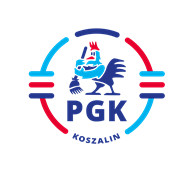 Nr postępowania: 2023/BZP 00089866/01 Nr referencyjny 56/SIdentyfikator postępowania ocds-148610-fb38b58b-a90d-11ed-b8d9-2a18c1f2976fPRZEDSIĘBIORSTWO GOSPODARKI KOMUNALNEJ SPÓŁKA Z O.O. W KOSZALINIE   75 -724 KOSZALIN    UL. KOMUNALNA 5SPECYFIKACJA  WARUNKÓW ZAMÓWIENIA Postępowanie o udzielenie zamówienia publicznego prowadzone w trybie podstawowym bez przeprowadzenia negocjacji,  na podstawie wymagań zawartych  w art. 275 pkt 1 ustawy z dnia 11 września 2019 r. Prawo zamówień publicznych (Dz.U. z 2021 r. poz. 1129 z późn. zm.) zwanej dalej Ustawą PZP, do postępowania pn.:„Całodobowe odławianie i transport bezdomnych psów i  wolnożyjących kotów z terenu miasta Koszalina”CPV: 98380000 - 0                                                                                            Zatwierdził:	                                                  …………………………………..SPECYFIKACJI  WARUNKÓW ZAMÓWIENIAZAWARTOŚĆ :Rozdział I  Instrukcja dla Wykonawców Rozdział II   Szczegółowy Opis Przedmiotu ZamówieniaRozdział III Wzór umowy z załącznikamiRozdział IV Formularz ofertowy Rozdział V Załączniki do SWZRozdział IInstrukcja dla WykonawcówZamawiający 1.1.	Przedsiębiorstwo Gospodarki Komunalnej Spółka z o.o. w Koszalinie, 
75 -724 Koszalin ul. Komunalna 5, tel. 94/348-44-44 fax. 94/348-44-34 e-mail pgk@pgkkoszalin.pl lub anna.pienkowska@pgkkoszalin.pl NIP: 669-05-05-783,  REGON: 330253984, Adres strony internetowej: http://www.pgkkoszalin.pl/ Adres profilu nabywcy: https://platformazakupowa.pl/pn/pgk_koszalin/proceedings   (dedykowana platforma zakupowa do obsługi komunikacji w formie elektronicznej pomiędzy Zamawiającym a Wykonawcami oraz składania ofert)Tryb udzielenia zamówienia
2.1. Postępowanie o udzielenie zamówienia publicznego prowadzone jest w trybie podstawowym bez przeprowadzenia negocjacji na mocy art. 275 pkt 1 Ustawy PZP oraz  Specyfikacji Warunków Zamówienia, zwanej  dalej SWZ. 2.2. Zamawiający przewiduje  wybór  najkorzystniejszej  oferty bez możliwości prowadzenia negocjacji.2.3. Zamawiający nie przewiduje aukcji elektronicznej. 2.4. Zamawiający nie przewiduje złożenia oferty w postaci katalogów elektronicznych.2.5. Zamawiający nie prowadzi postępowania w celu zawarcia umowy ramowej.2.6. Zamawiający nie zastrzega możliwości ubiegania się o udzielenie zamówienia wyłącznie  przez Wykonawców, o których mowa w art. 94 ustawy Pzp.            2.7. Podstawa prawna opracowania specyfikacji warunków zamówienia:Ustawa Prawo zamówień publicznych z dnia 11 września 2019 r. Prawo zamówień publicznych ( t.j. Dz.U. z 2019 r. poz. 2019), tekst jednolity z dnia 16 sierpnia 2022 r. ( Dz. U. z 2022 r. poz. 1710 z późn. zm. ),  Ustawa z dnia 23 kwietnia 1964 r. Kodeks Cywilny ( tj. Dz. U. z 2022 r. poz. 1360 ) - jeżeli przepisy ustawy Pzp nie stanowią inaczej.Rozporządzenie Ministra Rozwoju Pracy i Technologii z dnia 23 grudnia 2020 roku 
w sprawie podmiotowych środków dowodowych oraz innych dokumentów 
lub oświadczeń, jakich może żądać Zamawiający od Wykonawcy (Dz.U.2020 r. poz. 2415).Rozporządzenie Prezesa Rady Ministrów z dnia 30 grudnia 2020 roku w sprawie sposobu sporządzania i przekazywania informacji oraz wymagań technicznych dla dokumentów elektronicznych oraz środków komunikacji elektronicznej w postępowaniu o udzielenie zamówienia publicznego lub konkursie (Dz.U.2020 r. poz. 2452). 2.8.Zamawiający  nie wymaga, zgodnie z art. 95 ust. 1 ustawy PZP, zatrudnienia przez     Wykonawcę lub Podwykonawcę na podstawie umowy o pracę w sposób określony w art. 22 § 1 ustawy z dnia 26 czerwca 1974 r. - Kodeks Pracy (Dz. U. z 2022 r. poz. 1510, 1700 z późn. zm.) osób wykonujących czynności w zakresie realizacji zamówienia. 2.9. Na podstawie art. 310 ustawy Prawo zamówień publicznych Zamawiający może unieważnić postępowanie o udzielenie zamówienia, jeżeli środki, które zamawiający zamierzał przeznaczyć na sfinansowanie całości lub części zamówienia, nie zostały mu przyznane.Przedmiot zamówienia:  „Całodobowe odławianie i transport bezdomnych psów i  wolnożyjących kotów z terenu miasta Koszalina”3.1.         Oznaczenie wg Wspólnego Słownika Zamówień: CPV: 98380000 - 0 ;  3.2.         Miejsce realizacji zamówienia:  Koszalin; 3.4.         Rodzaj zamówienia: Usługa.  3.5.         Przedmiot zamówienia obejmuje: Opis  i zakres przedmiotu zamówienia zawarty został w  Rozdziale II  SWZ                               „Szczegółowy   Opis Przedmiotu Zamówienia.” Zamówienia o których mowa w art. 214 ust.1, pkt 7) Ustawy PZP:Na podstawie art. 214 ust. 1 pkt 7 ) w związku z art.  305 pkt 1 ustawy Prawo zamówień publicznych Zamawiający  przewiduje możliwość udzielenia dotychczasowemu wykonawcy usług zamówienia w trybie zamówienia z wolnej ręki polegającego na powtórzeniu podobnych usług w przypadku udzielenia tego zamówienia w okresie 3 lat od dnia udzielenia zamówienia podstawowego.Termin wykonania zamówienia od  daty  podpisania umowy  do  dnia 31.12.2023 r. 
lub do wyczerpania kwoty, o której mowa w § 6 ust. 1 wzoru umowy stanowiący Rozdział III SWZ w zależności od tego, która z tych okoliczności zaistnieje wcześniej, z zastrzeżeniem § 1 ust. 11.   6.  Warunki udziału w postępowaniu :         6.1. O udzielenie zamówienia mogą ubiegać się Wykonawcy, którzy:1) nie podlegają wykluczeniu;2) spełniają warunki udziału w postępowaniu określone przez Zamawiającego w ogłoszeniu o zamówieniu i niniejszej SWZ: 3) o udzielenie zamówienia mogą ubiegać się Wykonawcy, którzy spełniają warunki  udziału w postępowaniu określone w  art. 112 ust. 2 pkt. 4 ustawy PZP, dotyczące zdolności technicznej lub zawodowej:          6.2. Wykonawca zobowiązany jest wraz z ofertą dostarczyć:1) Decyzję Powiatowego Lekarza Weterynarii w Koszalinie: w zakresie  transportu, wyłapanych z terenu miasta Koszalina  bezdomnych zwierząt (psy, koty), na potrzeby schroniska dla zwierząt w Koszalinie, zlokalizowanego  przy ul. Mieszka I 55. 2) Decyzję Prezydenta Miasta Koszalina: na prowadzenie działalności w zakresie         ochrony przed bezdomnymi zwierzętami na terenie Gminy Miasta Koszalin.Zdolność techniczna i zawodowa:   7.1. Potencjał techniczny: 1) Dysponowanie Środkiem transportu do wykonania usługi, przeznaczonym do  transportu wyłapywanych zwierząt zgodnie z wymogami określonymi w art. 24 ustawy z dnia 21 sierpnia 1997 r. o ochronie zwierząt (t.j. Dz. U. z 2020 r., poz. 638), dopuszczonym przez Powiatowego Lekarza Weterynarii. 2) W razie awarii pojazdu  Wykonawca zobowiązany jest zapewnić jednostkę      zastępczą.7.2. Potencjał kadrowy:                      Wykonawca zobowiązany jest dysponować pracownikami do realizacji  usługi:Minimum jedną osobą nadzoru, która będzie odpowiedzialna za prowadzenie dokumentacji oraz bezpośredni kontakt z Zamawiającym (w tym do podpisywania zleceń, protokołów odbioru i składania oświadczeń woli w zakresie opisanym w niniejszym SOPZ i umowie), Minimum 2 osobami do prowadzenia pojazdu i wyłapywania bezdomnych zwierząt. Zamawiający dopuszcza pełnienie powyższych funkcji przez tą samą osobę.Uwaga dla wykonawcówPracownicy Wykonawcy zobowiązani są do posiadania stosownych    uprawnień w zakresie obsługi pojazdu.Zamawiający wymaga wykazania przez Wykonawcę spełnienia warunku określonego w art. 112 ust. 2 pkt 3 ustawy Pzp dotyczącego sytuacji ekonomicznej lub finansowej,  tj. posiadania ubezpieczenia od odpowiedzialności cywilnej z tytułu prowadzonej działalności gospodarczej na sumę ubezpieczenia nie mniejszą niż 30 tysięcy złotych przez cały okres trwania umowy.Uwagi dla Wykonawcy:Wykonawca zobowiązany jest do wyposażenia pracowników wykonujących   Przedmiot Umowy w jednolite ubranie lub kamizelkę, oznakowane emblematem (nadrukiem) zawierającym logo lub nazwę firmy oraz we wszelkie wymagane przepisami środki ochrony osobistej, niezbędnych do jego realizacji. Odzież musi posiadać elementy odblaskowe.Zamawiający informuje, że w pojeździe oddanym do dyspozycji przez Wykonawcę  zostaną zamontowane urządzenia monitorujące pracę pojazdu. Koszt montażu i serwis urządzeń  jest po stronie Zamawiającego.Wykonawca zobowiązany jest do bezpłatnego udostępniania nośnika celem wykonania montażu i demontażu urządzeń monitorujących.Wykonawca zobowiązany jest do zabezpieczenia i utrzymywania w stałej gotowości technicznej środków i sprzętu specjalistycznego oraz środków transportu używanych do wykonywania Przedmiotu Umowy.Podstawy wykluczenia z postępowania  O udzielenie zamówienia mogą ubiegać się Wykonawcy, którzy:nie podlegają wykluczeniu na podstawie art. 108 ust. 1 ustawy PZP oraz 
na podstawie art. 7 ust. 1 ustawy z dnia 13 kwietnia 2022 r. o szczególnych rozwiązaniach w zakresie przeciwdziałania wspieraniu agresji na Ukrainę oraz służących ochronie bezpieczeństwa narodowego (Dz. U. z 2022 r., poz. 835); Zamawiający przewiduje wykluczenie na podstawie okoliczności wskazanych 
w art. 109 ust. 1 pkt. 4 Ustawy PZP,Wykonawca może zostać wykluczony przez zamawiającego na każdym etapie postępowania o udzielenie zamówienia. Oświadczenia i dokumenty, jakie Wykonawcy są zobowiązani dostarczyć zamawiającemu w celu potwierdzenia spełniania warunków udziału w postępowaniu oraz wykazania braku podstaw wykluczenia .Do oferty Wykonawca zobowiązany jest dołączyć aktualne na dzień składania ofert oświadczenie o spełnianiu warunków udziału w postępowaniu oraz o braku podstaw  wykluczenia z postępowania -załącznik nr 1  do  SWZ;Informacje zawarte w oświadczeniu, o którym mowa w pkt 8.1 powyżej stanowią wstępne potwierdzenie, że Wykonawca nie podlega wykluczeniu oraz spełnia warunki udziału w postępowaniu.W zakresie nieuregulowanym ustawą Pzp lub niniejszą SWZ do oświadczeń 
i dokumentów składanych przez Wykonawcę w postępowaniu zastosowanie mają 
w szczególności przepisy rozporządzenia Ministra Rozwoju Pracy i Technologii 
z dnia 23 grudnia 2020 roku w sprawie podmiotowych środków dowodowych oraz innych dokumentów lub oświadczeń, jakich może żądać Zamawiający od Wykonawcy.Oświadczenie art. 7 ust. 1 o niepodleganiu wykluczeniu na podstawie art. 7 ust. 1  ustawy o szczególnych rozwiązaniach w zakresie przeciwdziałania wspieraniu agresji na Ukrainę oraz służących ochronie bezpieczeństwa narodowego.Oświadczenie art. 5 lit. k o braku podstaw do wykluczenia z postępowania  dotyczące zakazu udziału rosyjskich podmiotów w zamówieniach publicznych dotyczące środków ograniczających w związku z działaniami Rosji destabilizującymi sytuację na Ukrainie.Zamawiający wezwie Wykonawcę, którego oferta zostanie oceniona najwyżej, do złożenia w wyznaczonym terminie, nie krótszym niż 5 dni od dnia wezwania, podmiotowych środków dowodowych, aktualnych na dzień ich złożenia.Podmiotowe środki dowodowe wymagane od wykonawcy, o których mowa 
powyżej obejmują:Oświadczenie Wykonawcy w zakresie art. 108 ust. 1 pkt 5)  ustawy Pzp, o braku przynależności do tej samej grupy kapitałowej, w rozumieniu ustawy z dnia 16 lutego 2007 roku o ochronie konkurencji i konsumentów, z innym Wykonawcą, który złożył odrębną ofertę, ofertę częściową lub wniosek o dopuszczenie do udziału w postępowaniu, albo oświadczenia o przynależności do tej samej grupy kapitałowej wraz z dokumentami lub informacjami potwierdzającymi przygotowanie oferty, oferty częściowej lub wniosku o dopuszczenie do udziału w postępowaniu niezależnie od innego wykonawcy należącego do tej samej grupy kapitałowej - załącznik nr 3 do  SWZ;Odpis lub informacja z Krajowego Rejestru Sądowego lub z Centralnej Ewidencji i Informacji o Działalności Gospodarczej, w zakresie art. 109 ust. 1 pkt 4 ustawy, sporządzonych nie wcześniej niż 3 miesiące przed jej złożeniem, jeżeli odrębne przepisy wymagają wpisu do rejestru lub ewidencji;Oświadczenie art. 7 ust. 1 o niepodleganiu wykluczeniu na podstawie art. 7 ust. 1  ustawy o szczególnych rozwiązaniach w zakresie przeciwdziałania wspieraniu agresji na Ukrainę oraz służących ochronie bezpieczeństwa narodowego - załącznik nr 4 do SWZ. Oświadczenie art. 5 lit. k o braku podstaw do wykluczenia z postępowania dotyczące zakazu udziału rosyjskich podmiotów w zamówieniach publicznych dotyczące środków ograniczających w związku z działaniami Rosji destabilizującymi sytuację na Ukrainie – załącznik nr 5 do SWZ.Zamawiający wezwie Wykonawcę, którego oferta zostanie oceniona najwyżej, 
do złożenia w wyznaczonym terminie, nie krótszym niż 5 dni od dnia wezwania,  przedmiotowych  środków  dowodowych aktualnych na dzień ich złożenia.:Przedmiotowe środki dowodowe wymagane od wykonawcy, o których mowa powyżej obejmują przedstawienie spełnienia wymogów:Decyzji Powiatowego Lekarza Weterynarii w Koszalinie, na działalność polegającą na transporcie  zwierząt.Pozwolenie na prowadzenie działalności w zakresie ochrony przed bezdomnymi zwierzętami na terenie Gminy Miasta Koszalin.Poleganie na zasobach innych podmiotów Nie dotyczy. Informacja dla Wykonawców wspólnie ubiegających się o udzielenie zamówienia. Wykonawcy wspólnie ubiegający się o udzielenie zamówienia ustanawiają pełnomocnika do reprezentowania ich w postępowaniu albo do reprezentowania ich w postępowaniu i zawarcia umowy.Pełnomocnictwo, o którym mowa w pkt. 1 należy dołączyć do oferty.Wszelką korespondencję w postępowaniu zamawiający kieruje do pełnomocnika. Sposób składania dokumentów przez wykonawców wspólnie ubiegających się
o udzielenie zamówienia został określony w punkcie 8. Rozdział I  SWZ.Wspólnicy spółki cywilnej są wykonawcami wspólnie ubiegającymi się 
o udzielenie zamówienia i mają do nich zastosowanie zasady określone w pkt 1 – 4.Przed zawarciem umowy wykonawcy wspólnie ubiegający się o udzielenie zamówienia będą mieli obowiązek przedstawić zamawiającemu kopię umowy regulującej współpracę tych wykonawców, zawierającą, co najmniej:zobowiązanie do realizacji wspólnego przedsięwzięcia gospodarczego obejmującego swoim zakresem realizację przedmiotu zamówienia,określenie zakresu działania poszczególnych stron umowy,czas obowiązywania umowy, który nie może być krótszy, niż okres obejmujący realizację zamówienia. W przypadku, o którym mowa w art. 117 ust. 4 ustawy wykonawcy wspólnie ubiegający się o udzielenie zamówienia składają wraz z oferta oświadczenie, z którego wynika, które roboty budowlane, dostawy lub usługi wykonają poszczególni wykonawcy.11.	Informacje o środkach komunikacji elektronicznej, przy użyciu których Zamawiający będzie komunikował się z Wykonawcami oraz informacje o wymaganiach technicznych i organizacyjnych sporządzania, wysyłania i odbierania korespondencji elektronicznej. 11.1.	Informacje ogólneKomunikacja w postępowaniu o udzielenie zamówienia, w tym składanie ofert, wymiana informacji oraz przekazywanie dokumentów lub oświadczeń między Zamawiającym, a Wykonawcą, z uwzględnieniem wyjątków określonych w ustawie Pzp, odbywa się przy użyciu środków komunikacji elektronicznej. Przez środki komunikacji elektronicznej rozumie się środki komunikacji elektronicznej zdefiniowane w ustawie z dnia 18 lipca 2002 roku o świadczeniu usług drogą elektroniczną.Ofertę, oświadczenia, o których mowa w art. 125 ust. 1 ustawy Pzp, podmiotowe środki dowodowe, pełnomocnictwa, zobowiązanie podmiotu udostępniającego zasoby sporządza się w postaci elektronicznej, w ogólnie dostępnych formatach danych, w szczególności w formatach .txt, .rtf, .pdf, .doc, .docx, .odt. Ofertę, a także oświadczenie o jakim mowa w pkt 8.1 składa się, pod rygorem nieważności, w formie elektronicznej opatrzonej kwalifikowanym podpisem elektronicznym, podpisem zaufanym lub podpisem osobistym.W przedmiotowym postępowaniu komunikacja pomiędzy Zamawiającym a Wykonawcami, w szczególności składanie oświadczeń, wniosków, zawiadomień oraz przekazywanie informacji odbywa się przy użyciu środków komunikacji elektronicznej za pośrednictwem strony : https://platformazakupowa.pl/pn/pgk_koszalin/proceedings   zwanej dalej Platformą. Wykonawcy winni zapoznać się z regulaminem Platformy, znajdującym się na stronie https://platformazakupowa.pl/strona/1-regulamin, oraz Instrukcjami dla Wykonawców: link: https://platformazakupowa.pl/strona/45-instrukcje  ,  w którym zawarto wymagania techniczne i organizacyjne wysyłania i odbierania dokumentów elektronicznych, elektronicznych kopii dokumentów i oświadczeń oraz informacji przekazywanych przy ich użyciu.Wykonawca zamierzający wziąć udział w postępowaniu o udzielenie zamówienia publicznego,  powinien posiadać konto na Platformie. Rejestracja i konto na Platformie jest darmowe. Sposób założenia konta opisany został w instrukcji znajdującej się pod linkiem: https://docs.google.com/document/d/1CETIe4hPE_fnKCUjWGpnw9yWhdbtc0YTlqtgUxMAwRo/edit Wykonawca posiadający konto na Platformie ma dostęp do formularzy: złożenia, zmiany, wycofania oferty oraz do formularza do komunikacji.Za datę przekazania oferty, wniosków, zawiadomień, dokumentów elektronicznych, oświadczeń lub elektronicznych kopii dokumentów lub oświadczeń oraz innych informacji przyjmuje się datę ich przekazania na strony https://platformazakupowa.pl/pn/pgk_koszalin/proceedings     Osobą uprawnioną do porozumiewania się z Wykonawcami 
jest Pani Anna Pieńkowska, Pan Waldemar Sawczuk.  W korespondencji kierowanej do Zamawiającego Wykonawcy powinni posługiwać się numerem przedmiotowego postępowania.Zamawiający może również komunikować się z Wykonawcami za pomocą poczty elektronicznej, email: anna.pienkowska@pgkkoszalin.pl,  waldemar.sawczuk@pgkkoszalin.plDokumenty elektroniczne, składane są przez Wykonawcę 
za pośrednictwem „platformy zakupowej” jako załączniki. 11.2.Przycisk na platformie zakupowej   “Wyślij wiadomość do zamawiającego” służy do: Zadawania pytań Zamawiającemu,Odpowiedzi na wezwanie do uzupełnienia oferty lub złożenia wyjaśnień,Przesłania odwołania/inne.11.2.1. Zamawiający preferuje komunikację elektroniczną.11.2.2. Komunikacja ustna dopuszczalna jest tylko w odniesieniu do informacji, które nie są istotne, w szczególności nie dotyczą ogłoszenia o zamówieniu lub dokumentów zamówienia oraz ofert, o ile jej treść jest udokumentowana. 11.2.3. Zamawiający będzie pisemnie dokumentował treść rozmów telefonicznych 
z wykonawcą.Właściwości techniczne urządzenia elektronicznego do składania ofert 
- administrator platformy zakupowej pod adresem: www.platformazakupowa.pl. 11.2.4.	Sposób sporządzenia dokumentów elektronicznych musi być zgody 
z wymaganiami określonymi w rozporządzeniu Prezesa Rady Ministrów z dnia 30 grudnia 2020 roku w sprawie sposobu sporządzania i przekazywania informacji oraz wymagań technicznych dla dokumentów elektronicznych oraz środków komunikacji elektronicznej w postępowaniu o udzielenie zamówienia publicznego lub konkursie oraz rozporządzeniu Ministra Rozwoju, Pracy i Technologii z dnia 23 grudnia 2020 roku w sprawie podmiotowych środków dowodowych oraz innych dokumentów lub oświadczeń, jakich może żądać zamawiający od wykonawcy.11.2.5.	Wykonawca może zwrócić się do Zamawiającego z wnioskiem 
o wyjaśnienie treści SWZ.12.	Opis sposobu przygotowania ofert oraz wymagania formalne dotyczące składanych oświadczeń i dokumentów. 12.1.Wykonawca może złożyć tylko jedną ofertę na dane zadanie zamówienia.          Wykonawca może złożyć ofertę na dowolną liczbę zadań (jedno lub dwa zadania ).12.2.Treść oferty musi odpowiadać treści SWZ.12.3.Ofertę składa się na Formularzu Ofertowym -  Rozdział IV SWZ 12.4.Wykonawca przedłoży wraz z „Formularzem ofertowym” następujące przedmiotowe środki dowodowe: 1) Decyzję Powiatowego Lekarza Weterynarii w Koszalinie: w zakresie  transportu, wyłapanych z terenu miasta Koszalina  bezdomnych zwierząt (psy, koty),  na potrzeby schroniska dla zwierząt w Koszalinie, zlokalizowanego  przy ul. Mieszka I 55.Decyzję Prezydenta Miasta Koszalina: na prowadzenie działalności w zakresie ochrony przed bezdomnymi zwierzętami na terenie Gminy Miasta Koszalin.Uwaga! Jeżeli wykonawca nie złoży przedmiotowych środków dowodowych lub złożone przedmiotowe środki dowodowe będą niekompletne, zamawiający wezwie do ich złożenia lub uzupełnienia w wyznaczonym terminie.
Wraz z ofertą Wykonawca jest zobowiązany złożyć:Załącznik nr 1do SWZ -  Oświadczenie składane przez Wykonawcę na podstawie 
art. 125 ust. 1 Ustawy Pzp o niepodleganiu wykluczeniu oraz spełnianiu warunków udziału w postępowaniu Dokumenty, z których wynika prawo do podpisania oferty; odpowiednie pełnomocnictwa (jeżeli dotyczy).Załącznik nr 2 do SWZ - Oświadczenie dotyczące podwykonawcy niebędącego podmiotem, na którego zasoby powołuje się Wykonawca.Dowód wniesienia wadium12.4.	Oferta powinna być podpisana przez osobę upoważnioną do reprezentowania Wykonawcy, zgodnie z formą reprezentacji Wykonawcy określoną w rejestrze lub innym dokumencie, właściwym dla danej formy organizacyjnej Wykonawcy albo przez upełnomocnionego przedstawiciela Wykonawcy.12.5.	Oferta oraz pozostałe oświadczenia i dokumenty, dla których Zamawiający określił wzory w formie formularzy zamieszczonych w załącznikach do SWZ,  zaleca  się aby złożone zostały zgodnie z wzorami zamieszczonymi w SWZ.12.6.	Ofertę składa się pod rygorem nieważności w formie elektronicznej opatrzonej kwalifikowanym podpisem elektronicznym, podpisem zaufanym lub podpisem osobistym.12.7.	Oferta powinna być sporządzona w języku polskim. Każdy dokument składający się na ofertę powinien być czytelny.12.8.	Jeśli oferta zawiera informacje stanowiące tajemnicę przedsiębiorstwa w rozumieniu ustawy z dnia 16 kwietnia 1993 roku o zwalczaniu nieuczciwej konkurencji, Wykonawca wraz z przekazaniem takich informacji powinien  zastrzec, że nie mogą one być udostępnione oraz wykazać, iż zastrzeżone informacje stanowią tajemnicę przedsiębiorstwa.12.9.	Sposób złożenia oferty, opisany został pod linkiem https://drive.google.com/file/d/1Kd1DttbBeiNWt4q4slS4t76lZVKPbkyD/view 12.10.	Jeżeli  dokumenty  elektroniczne,  przekazywane  przy  użyciu  środków  komunikacji elektronicznej,	zawierają informacje stanowiące tajemnicę przedsiębiorstwa w rozumieniu przepisów ustawy z dnia 16 kwietnia 1993 roku 
o zwalczaniu nieuczciwej konkurencji, Wykonawca, w celu utrzymania w poufności tych informacji, przekazuje je w wydzielonym i odpowiednio oznaczonym pliku, a następnie umieszcza w odpowiednim polu formularza „Tajemnica przedsiębiorstwa”12.11.	Do oferty należy dołączyć oświadczenie o niepodleganiu wykluczeniu, spełnianiu warunków udziału w postępowaniu w formie elektronicznej opatrzonej kwalifikowanym podpisem elektronicznym, podpisem zaufanym lub podpisem osobistym, a następnie przesłać wraz z plikami stanowiącymi ofertę.12.12.	Oferta może być złożona tylko do upływu terminu składania ofert.12.13.	Wykonawca może przed upływem terminu do składania ofert wycofać ofertę  za pośrednictwem: https://platformazakupowa.pl/pn/pgk_koszalin/proceedings        12.14.	Wykonawca po upływie terminu do składania ofert nie może skutecznie dokonać zmiany ani wycofać złożonej oferty.12.15.	Podmiotowe środki dowodowe lub inne dokumenty, w tym dokumenty potwierdzające umocowanie do reprezentowania, sporządzone w języku obcym przekazuje się wraz z tłumaczeniem na język polski.12.16.	Wszystkie koszty związane z uczestnictwem w postępowaniu, w szczególności z przygotowaniem i złożeniem oferty ponosi Wykonawca składający ofertę. Zamawiający nie przewiduje zwrotu kosztów udziału w postępowaniu.12.17. W celu potwierdzenia, że osoba działająca w imieniu wykonawcy jest umocowana do jego reprezentowania, zamawiający żąda od wykonawcy odpisu 
lub informacji z Krajowego Rejestru Sądowego, Centralnej Ewidencji i Informacji 
o Działalności Gospodarczej lub innego właściwego rejestru.Wykonawca nie jest zobowiązany do złożenia w/w dokumentów, jeżeli zamawiający może je uzyskać za pomocą bezpłatnych i ogólnodostępnych baz danych, o ile wykonawca wskazał dane umożliwiające dostęp do tych dokumentów w określonym miejscu formularza cenowegoW przypadku wskazania przez wykonawcę dostępności powyższych dokumentów pod określonymi adresami internetowymi ogólnodostępnych i bezpłatnych baz danych, zamawiający będzie żądał od wykonawcy przedstawienia tłumaczenia na język polski pobranych samodzielnie przez zamawiającego podmiotowych środków dowodowych.12.18. PEŁNOMOCNICTWO do reprezentowania Wykonawcy lub Wykonawców w przypadku, gdy:12.18.1. ofertę podpisuje inna osoba niż Wykonawca,12.18.2. ofertę składają wykonawcy ubiegający się wspólnie o udzielenie zamówienia publicznego którego treść winna wskazywać pełnomocnika oraz w potwierdzać jego umocowanie do reprezentowania wykonawców w postępowaniu lub do reprezentowania wykonawców w postępowaniu i zawarcia w ich imieniu umowy - dla ważności pełnomocnictwa wymaga się podpisu prawnie upoważnionych przedstawicieli każdego z wykonawców. Wszelka korespondencja będzie prowadzona wyłącznie z pełnomocnikiem.12.18.3. Pełnomocnictwo winno być złożone w formie oryginału podpisane kwalifikowanym podpisem elektronicznym, podpisem zaufanym lub podpisem osobistym lub poświadczone notarialnie.13.	Sposób obliczenia ceny 13.1.	Wykonawca poda w „Formularzu ofertowym” cenę w złotych zgodnie ze wzorem Formularza Ofertowego, stanowiącego Rozdział IV  SWZ. W cenie należy uwzględnić należne podatki, w tym podatek od towarów i usług – VAT. Cenę należy podać cyfrowo z dokładnością do dwóch miejsc po przecinku. 13.2.	Cena musi obejmować wykonanie całego zakresu przedmiotu zamówienia określonego w opisie przedmiotu zamówienia.  13.3.	Cena powinna zawierać w sobie ewentualne opusty proponowane przez Wykonawcę. 13.4.	W cenie oferty Wykonawca ujmie wszystkie koszty związane z wykonaniem całego przedmiotu zamówienia. 13.5.	Zamawiający informuje, że w wyniku realizacji umowy nie będą prowadzone rozliczenia w innych walutach niż złoty.13.6.	Jeżeli została złożona oferta, której wybór prowadziłby do powstania 
u zamawiającego obowiązku podatkowego zgodnie z ustawą z dnia 11 marca 2004 r. o podatku od towarów i usług, (Dz. U. z 2022 r., poz. 685, z późniejszymi zmianami) 
dla celów zastosowania kryterium ceny  zamawiający dolicza do przedstawionej 
w tej ofercie ceny kwotę podatku od towarów i usług, którą miałby obowiązek rozliczyć. 13.7.	Wykonawca ma obowiązek w ofercie, o której mowa w ppkt 13.6: poinformowania Zamawiającego, że wybór jego oferty będzie prowadził do powstania u Zamawiającego obowiązku podatkowego,wskazania nazwy ( rodzaju ) towaru lub usługi, których dostawa lub świadczenie będą prowadziły do powstania obowiązku podatkowego,  wskazania wartości towaru lub usługi objętego obowiązkiem podatkowym Zamawiającego, bez kwoty podatku,wskazania stawki podatku od towarów i usług, która zgodnie z wiedzą Wykonawcy, będzie miała zastosowanie. 14. Wynagrodzenie. Warunki płatności1) Zamawiający zapłaci Wykonawcy wynagrodzenie obliczone na podstawie cen objętych złożoną Ofertą, tj. :Za utrzymanie całodobowej dyspozycyjności.Za skuteczne odłowienie bezdomnego psa.Za skuteczne odłowienie wolnożyjącego kota.Za interwencję nieskuteczną do odłowienia bezdomnego psa.Za interwencję nieskuteczną do odłowienia wolnożyjącego kota.Za transport bezdomnych zwierząt z i do Schroniska do i z Lecznicy.Ceny określone w formularzu ofertowym i będące podstawą wyliczenia wynagrodzenia  nie ulegną zmianie w trakcie trwania umowy i obejmują one należność za wykonanie wszystkich czynności niezbędnych do kompleksowej realizacji przedmiotu umowy, do których zobowiązany jest Wykonawca. Rozliczenie nastąpi w formie comiesięcznego wynagrodzenia na podstawie faktury VAT wystawionej przez Wykonawcę.Podstawą wystawienia faktury VAT lub rachunku za wykonane usługi w danym miesiącu, jest odbiór wykonania Przedmiotu Umowy przez Zamawiającego, na podstawie podpisanego obustronnie protokołu odbioru usługi dostarczonego przez Wykonawcę, zgodnie z załącznikiem  C do Umowy.Wykonawca wystawi Zamawiającemu fakturę VAT obejmującą wynagrodzenie za wykonanie usługi będące iloczynem ilości wykonanych usług wyszczególnionych w ustępie 2. i cen jednostkowych wymienionych w Formularzu Ofertowym.Wynagrodzenie, obejmuje wszelkie koszty związane z należytym wykonaniem Przedmiotu Umowy wynikające wprost z zamówienia, jak również w niej nie ujęte, a bez których nie można wykonać Przedmiotu Umowy, gdyż posiadający odpowiednią wiedzę i doświadczenie profesjonalny Wykonawca mógł i powinien był przewidzieć w świetle prawa, jak również w świetle posiadanej wiedzy i doświadczenia.Do wynagrodzenia doliczony zostanie podatek VAT wg aktualnie obowiązującej stawki.Jeżeli rozwiązanie Umowy nastąpi przed terminem jej zakończenia, należne Wykonawcy wynagrodzenie za niepełny miesiąc wykonywania Umowy zostanie policzone w następujący sposób: wynagrodzenie miesięczne określone w umowie jako zabezpieczenie do gotowości podzielone zostanie przez 30 i pomnożone przez ilość dni wykonywania Umowy w niepełnym miesiącu                     oraz rzeczywistą ilość odłowionych  bezdomnych psów i wolnożyjących kotów.  Zapłata wynagrodzenia nastąpi przelewem na rachunek bankowy wskazany Formularzu Ofertowym. Bank: ……………… Nr rachunku:…………………Wykonawca doręczy Zamawiającemu prawidłowo wystawioną fakturę VAT do 7-ego dnia każdego miesiąca, za miesiąc poprzedni.Zamawiający upoważnia Wykonawcę do wystawiania faktur VAT bez podpisu Zamawiającego.Zamawiający zapłaci Wykonawcy wynagrodzenie w terminie 30 dni od dnia doręczenia należycie sporządzonych faktur VAT.Każda zmiana numeru rachunków bankowych stron wymaga dla swej ważności zawarcia aneksu do niniejszej umowy.Do faktury lub rachunku należy dołączyć wypełnione i potwierdzone przez uprawnionego przedstawiciela ZamawiającegoZałącznik nr A do Umowy. Rejestr zgłoszeń – odławianie zwierząt.Załącznik nr B do Umowy. Rejestr – transportu bezdomnych zwierząt ze Schroniska  do i z Lecznicy.Załącznik nr C do Umowy. Protokół odbioru usługi.Załącznik nr D do Umowy. Zestawienie miesięcznie wykonanych zgłoszeń – interwencji.Zamawiający nie przewiduje rozliczeń w walucie obcej.Wymagania dotyczące wadium.Wykonawca przystępujący do postępowania jest obowiązany wnieść wadium w wysokości:   1 100,00 zł. Wadium wniesione w pieniądzu winno być przekazane na rachunek: PKO BP S.A. nr 79 1020 2791 0000 7402 0289 7726 z dopiskiem: „Wadium – Odławianie bezdomnych psów i kotów „Potwierdzenie wpłaty wadium stanowi załącznik składany razem z ofertą. Wadium wnosi się przed upływem terminu składania ofert i utrzymuje nieprzerwanie do dnia upływu terminu związania ofertą, z wyjątkiem przypadków, 
o których mowa w art. 98 ust. 1 pkt 2 i 3 oraz ust. 2 ustawy Pzp.Zgodnie z art. 97 ust. 7 pkt 1-4 ustawy Pzp wadium może być wnoszone według wyboru  Wykonawcy w jednej lub kilku następujących formach: pieniądzu;gwarancjach bankowych;gwarancjach ubezpieczeniowych;poręczeniach udzielanych przez podmioty, o których mowa w art. 6b ust. 5 pkt 2 ustawy z dnia 9 listopada 2000 r. o utworzeniu Polskiej Agencji Rozwoju Przedsiębiorczości (Dz. U. z 2020r., poz. 299 z późn. zm.).6)   Wniesienie wadium w pieniądzu przelewem na rachunek bankowy wskazany przez Zamawiającego będzie skuteczne z chwilą uznania tego rachunku bankowego kwotą wadium (tj. jeżeli wpływ środków pieniężnych na rachunek bankowy wskazany przez Zamawiającego nastąpi przed upływem terminu składania ofert).7)  Wadium wnoszone w formie poręczeń lub gwarancji musi być złożone jako oryginał gwarancji lub poręczenia w formie elektronicznej i spełniać co najmniej poniższe wymagania:musi obejmować odpowiedzialność za wszystkie przypadki powodujące utratę wadium przez Wykonawcę określone w ustawie Pzp, bez potwierdzania tych okoliczności; z jej treści powinno jednoznacznej wynikać zobowiązanie gwaranta do zapłaty całej kwoty wadium;powinno być nieodwołalne i bezwarunkowe oraz płatne na pierwsze żądanie;termin obowiązywania poręczenia lub gwarancji nie może być krótszy niż termin związania ofertą (z zastrzeżeniem iż pierwszym dniem związania ofertą jest dzień składania ofert); w treści poręczenia lub gwarancji powinna znaleźć się nazwa oraz numer przedmiotowego postępowania oraz nr zadania, którego dotyczy;beneficjentem poręczenia lub gwarancji jest: Przedsiębiorstwo Gospodarki Komunalnej Sp. z o.o. w Koszalinie;w przypadku Wykonawców wspólnie ubiegających się o udzielenie zamówienia (art. 58 ustawy Pzp.), Zamawiający wymaga aby poręczenie lub gwarancja obejmowała swą treścią (tj. zobowiązanych z tytułu poręczenia lub gwarancji) wszystkich Wykonawców wspólnie ubiegających się o udzielenie zamówienia lub aby z jej treści wynikało, że zabezpiecza ofertę Wykonawców wspólnie ubiegających się o udzielenie zamówienia (konsorcjum).7) Gwarancje i poręczenia, o których mowa w art. 97 ust. 7 pkt 2-4 ustawy Pzp podlegać muszą prawu polskiemu. Wszystkie spory dotyczące gwarancji i poręczeń, o których mowa w art. 97 ust. 7 pkt 2-4 ustawy Pzp będą rozstrzygane zgodnie z prawem polskim przez sądy polskie. W przypadku, gdy Wykonawca wnosi wadium w formie gwarancji lub poręczeń, o których mowa w art. 97 ust. 7 pkt 2-4 ustawy Pzp w języku innym niż język polski, dokument gwarancji lub poręczenia należy złożyć wraz z tłumaczeniem na język polski. Gwarancje i poręczenia podlegać muszą prawu polskiemu, a wszystkie spory odnośnie gwarancji poręczeń będą rozstrzygane zgodnie z prawem polskim i poddane jurysdykcji sądu właściwego dla siedziby Zamawiającego. 8) Oferta wykonawcy, który nie wniesie wadium, wniesie wadium w sposób nieprawidłowy lub nie utrzyma wadium nieprzerwanie do upływu terminu związania ofertą lub złoży wniosek o zwrot wadium w przypadku, o którym mowa w art.98 ust. 2 pkt 3 ustawy Pzp. zostanie odrzucona.9) Zasady zwrotu oraz okoliczności zatrzymania wadium określa art. 98  ustawy Pzp.16.	Termin związania ofertą. 1) Wykonawca zgodnie z art. 307 ustawy Pzp będzie związany ofertą przez okres 
30 dni, tj. do dnia 18.03.2023 r. 01.04.2023 r. Bieg terminu związania z ofertą rozpoczyna się wraz z upływem terminu składania ofert.2) W przypadku gdy wybór najkorzystniejszej oferty nie nastąpi przed upływem terminu związania ofertą wskazanego w pkt 15.1 powyżej, Zamawiający przed upływem terminu związania ofertą zwróci się jednokrotnie do Wykonawców o wyrażenie zgody na przedłużenie tego terminu o wskazywany przez niego okres, nie dłuższy niż 30 dni. Przedłużenie terminu związania ofertą wymagać będzie złożenia przez Wykonawcę pisemnego oświadczenia o wyrażeniu zgody na przedłużenie terminu związania ofertą.17.	Sposób i termin składania i otwarcia ofert .1) Ofertę należy złożyć poprzez platformę zakupową, o której mowa 
w pkt. 12 SWZ, do dnia  17.02.2023 r. 03.03.2023 r. do godziny 10:00.2) Otwarcie ofert nastąpi w dniu   17.02.2023 r.  03.03.2023 r. o godzinie 10:30.3) Otwarcie ofert nastąpi poprzez użycie mechanizmu do odszyfrowania dostępnego na platformie zakupowej.4) Niezwłocznie po otwarciu ofert Zamawiający udostępni na stronie internetowej prowadzonego postępowania informacje wymagane zgodnie z art. 222 ust. 5 Ustawy PZP. 5) Najpóźniej przed otwarciem ofert, Zamawiający w myśl art. 222 ust. 4 Ustawy PZP  udostępni na stronie internetowej prowadzonego postępowania informację o kwocie, jaką zamierza przeznaczyć na sfinansowanie zamówienia.18. Kryteria wyboru i sposób oceny ofert .Kryteria.1) Cena całego zamówienia PC 100% = 100 punktów,2) Zamawiający przyjmuje 1% = 1 punkt,3) Wykonawca może otrzymać maksymalnie 100 punktów.Ocena kryterium cena całego zamówienia obliczona zostanie zgodnie ze wzorem:Najniższa cena brutto z ocenianych ofert-------------------------------------------------------------- x 100 = ilość uzyskanych punktówCena brutto badanej oferty 19. Informacje o formalnościach, jakie powinny być dopełnione po wyborze oferty  w celu         zawarcia umowy w sprawie zamówienia publicznego.Wykonawca przed podpisaniem umowy na wezwanie Zamawiającego przedłoży:umowę regulującą współpracę – w przypadku złożenia oferty przez Wykonawców wspólnie ubiegających się o zamówienie;pełnomocnictwo do zawarcia umowy, jeżeli nie wynika ono z treści oferty;Zamawiający zawrze umowę w sprawie zamówienia publicznego w terminie określonym art. 308 ust. 2 lub ust. 3 Ustawy PZP. W przypadku wyboru oferty złożonej przez Wykonawców wspólnie ubiegających się o udzielenie zamówienia Zamawiający zastrzega sobie prawo żądania przed zawarciem umowy w sprawie zamówienia publicznego umowy regulującej współpracę tych Wykonawców. Wykonawca będzie zobowiązany do podpisania umowy w miejscu i terminie wskazanym przez Zamawiającego. Dowód wniesienia zabezpieczenia należytego wykonania umowy19.  Wymagania dotyczące zabezpieczenie należytego wykonania umowy Zamawiający  wymaga od Wykonawcy wniesienia  zabezpieczenia należytego wykonania umowy.Kwota zabezpieczenia wynosi 2 % maksymalnej wartości nominalnej zobowiązania Zamawiającego wynikającego z umowy.Zabezpieczenie należytego wykonania umowy można wnieść w formie przewidzianej w art. 450 ustawy Prawo zamówień publicznych.Zabezpieczenie należytego wykonania Umowy wniesione w pieniądzu winno  być przekazane na rachunek: PKO BP S.A. nr 79 1020 2791 0000 7402 0289 7726 z dopiskiem: „Tytuł postępowania”. Cel zabezpieczenia oraz zasady jego wnoszenia, przechowywania, zmiany formy oraz zwrotu określają art. 449-453 ustawy Prawo zamówień publicznych.Zabezpieczenie zostanie zwrócone w terminie 30 dni od daty wykonania umowy. Kwota należytego zabezpieczenia umowy może zostać zaliczona na poczet kar umownych lub wyrządzonych szkód z powodu wad, jeśli zaistnieją przesłanki jej zatrzymania, określone w umowie.19.	Informacje o treści zawieranej umowy.Umowa zostanie zawarta w wyznaczonym przez Zamawiającego  terminie i miejscu.Zamawiający wymaga, aby Wykonawca zawarł z nim umowę na zasadach określonych we wzorze umowy, określonym w Rozdziale  III SWZ.Zakazuje się istotnych zmian postanowień zawartej umowy w stosunku do treści oferty, na podstawie, której dokonano wyboru Wykonawcy, chyba że wystąpią okoliczności których nie można było wcześniej przewidzieć, a które przemawiają za koniecznością zmiany postanowień umowy określone we wzorze umowy zgodnie Rozdziale  III SWZ oraz art. 455 ustawy Pzp.Wykonawca zobowiązany jest wykazać zaistnienie okoliczności wskazanych 
we wzorze umowy poprzez przedłożenie stosownych ekspertyz, opinii, dokumentów, itp. z których będzie wynikać konieczność zmiany umowy.Wszelkie istotne zmiany treści umowy wymagają zgody obydwu stron i formy pisemnej w postaci aneksu pod rygorem nieważności.Wprowadzenie zmian nieistotnych w umowie wymagają formy pisemnej pod rygorem nieważności.Podpisanie aneksu do umowy wprowadzającego zmiany istotne powinno być poprzedzone, pod rygorem nieważności, sporządzeniem protokołu konieczności zawierającego uzasadnienie.Konsekwencją zmiany umowy (aneksowania) może być w szczególności zmiana terminu zakończenia realizacji zadania.Zamawiający dopuszcza możliwość  zrezygnowania z 50 % wartości, asortymentu realizacji zamówienia, przy czym minimalna wartość lub wielkość zamówienia to 50%.  20.	 Wizja lokalnaZamawiający informuje, że złożenie oferty nie musi być poprzedzone odbyciem 
wizji lokalnej. 21.	Podwykonawstwo.Wykonawca może powierzyć wykonanie części zamówienia podwykonawcom. Zamawiający nie zastrzega obowiązku osobistego wykonania przez Wykonawcę kluczowych części zamówienia .Zamawiający wymaga, aby w przypadku powierzenia części zamówienia podwykonawcom, Wykonawca wskazał w ofercie części zamówienia, których wykonanie zamierza powierzyć podwykonawcom oraz podał (o ile są mu wiadome na tym etapie) nazwy (firmy) tych podwykonawców.W przypadku realizacji Przedmiotu Umowy przez podwykonawcę, Wykonawca zobowiązany jest zapewnić, że zostaną podpisane stosowne oświadczenia, gwarantujące Zamawiającemu zachowanie poufności informacji przez podmioty trzecie.22.	Środki ochrony prawnej.Środki ochrony prawnej określone w niniejszym dziale przysługują Wykonawcy, oraz innemu podmiotowi, jeżeli ma lub miał interes w uzyskaniu zamówienia oraz poniósł lub może ponieść szkodę w wyniku naruszenia przez Zamawiającego przepisów ustawy Pzp.Środki ochrony prawnej wobec ogłoszenia wszczynającego postępowanie o udzielenie zamówienia oraz dokumentów zamówienia przysługują również organizacjom wpisanym na listę, o której mowa w art. 469 pkt 15 ustawy Pzp oraz Rzecznikowi Małych i Średnich Przedsiębiorców.Odwołanie przysługuje na:niezgodną z przepisami ustawy czynność Zamawiającego, podjętą 
w postępowaniu o udzielenie zamówienia, w tym na projektowane postanowienie umowy;zaniechanie czynności w postępowaniu o udzielenie zamówienia do której zamawiający był obowiązany na podstawie ustawy;Odwołanie wnosi się do Prezesa Izby. Odwołujący przekazuje kopię odwołania zamawiającemu przed upływem terminu do wniesienia odwołania w taki sposób, aby mógł on zapoznać się z jego treścią przed upływem tego terminu.Odwołanie wobec treści ogłoszenia lub treści SWZ wnosi się w terminie 5 dni 
od dnia zamieszczenia ogłoszenia w Biuletynie Zamówień Publicznych lub treści SWZ na stronie internetowej prowadzonego postępowania.Odwołanie wnosi się w terminie:5 dni od dnia przekazania informacji o czynności Zamawiającego stanowiącej podstawę jego wniesienia, jeżeli informacja została przekazana przy użyciu środków komunikacji elektronicznej,10 dni od dnia przekazania informacji o czynności Zamawiającego stanowiącej podstawę jego wniesienia., jeżeli informacja została przekazana w sposób inny niż określony w pkt 6.1.Odwołanie w przypadkach innych niż określone w pkt 5 i 6 wnosi się w terminie 5 dni od dnia, w którym powzięto lub przy zachowaniu należytej staranności można było powziąć wiadomość o okolicznościach stanowiących podstawę jego wniesienia.Na orzeczenie Izby oraz postanowienie Prezesa Izby, o którym mowa w art. 519 ust. 1 ustawy Pzp, stronom oraz uczestnikom postępowania odwoławczego przysługuje skarga do sądu.W postępowaniu toczącym się wskutek wniesienia skargi stosuje się odpowiednio przepisy ustawy z dnia 17 listopada 1964 roku Kodeks postępowania cywilnego o apelacji, jeżeli przepisy niniejszego rozdziału nie stanowią inaczej.Skargę wnosi się do Sądu Okręgowego w Warszawie - sądu zamówień publicznych, zwanego dalej "sądem zamówień publicznych".Skargę wnosi się za pośrednictwem Prezesa Izby, w terminie 14 dni od dnia doręczenia orzeczenia Izby lub postanowienia Prezesa Izby, o którym mowa w art. 519 ust. 1 ustawy Pzp, przesyłając jednocześnie jej odpis przeciwnikowi skargi. Złożenie skargi w placówce pocztowej operatora wyznaczonego w rozumieniu ustawy z dnia 23 listopada 2012 roku Prawo pocztowe jest równoznaczne z jej wniesieniem.Prezes Izby przekazuje skargę wraz z aktami postępowania odwoławczego do sądu zamówień publicznych w terminie 7 dni od dnia jej otrzymania.Inne informacje Na podstawie art. 13 Rozporządzenia Parlamentu Europejskiego i Rady (UE) 2016/679 z dnia 27 kwietnia 2016 roku (RODO) uprzejmie informujemy, że:1)	Administratorem danych osobowych przetwarzanych w Przedsiębiorstwie jest Przedsiębiorstwo Gospodarki Komunalnej Spółka z o.o. 2)	Dokładne informacje dotyczące zasad przetwarzania danych osobowych znajdują się na stronie BIP Przedsiębiorstwa Gospodarki Komunalnej pod adresem: http://pgk.koszalin.ibip.pl/public/?id=2164283)	Pani/Pana dane osobowe przetwarzane będą na podstawie art. 6 ust. 1 lit. c RODO w celu związanym z przedmiotowym postępowaniem o udzielenie zamówienia publicznego;4)	odbiorcami Pani/Pana danych osobowych będą osoby lub podmioty, którym udostępniona zostanie dokumentacja postępowania w oparciu o art. 74 ustawy z dnia 11 września 2019 r. – Prawo zamówień publicznych (t.j. Dz. U. z 2022 r., poz. 1710 ), dalej „ustawa Pzp”;  5)	Pani/Pana dane osobowe będą przechowywane, zgodnie z art. 78 ust. 1 Ustawy PZP  przez okres 4 lat od dnia zakończenia postępowania o udzielenie zamówienia, a jeżeli czas trwania umowy przekracza 4 lata, okres przechowywania obejmuje cały czas trwania umowy;6)	obowiązek podania przez Panią/Pana danych osobowych bezpośrednio Pani/Pana dotyczących jest wymogiem ustawowym określonym w przepisach ustawy Pzp, związanym z udziałem w postępowaniu o udzielenie zamówienia publicznego; konsekwencje niepodania określonych danych wynikają z ustawy Pzp;  7)	w odniesieniu do Pani/Pana danych osobowych decyzje nie będą podejmowane w sposób zautomatyzowany;8)	posiada Pani/Pan:−	na podstawie art. 15 RODO prawo dostępu do danych osobowych Pani/Pana dotyczących;−	na podstawie art. 16 RODO prawo do sprostowania Pani/Pana danych osobowych *;−	na podstawie art. 18 RODO prawo żądania od administratora ograniczenia przetwarzania danych osobowych z zastrzeżeniem przypadków, o których mowa w art. 18 ust. 2 RODO **;  −	prawo do wniesienia skargi do Prezesa Urzędu Ochrony Danych Osobowych, gdy uzna Pani/Pan, że przetwarzanie danych osobowych Pani/Pana dotyczących narusza przepisy RODO;9)	nie przysługuje Pani/Panu:−	w związku z art. 17 ust. 3 lit. b, d lub e RODO prawo do usunięcia danych osobowych;−	prawo do przenoszenia danych osobowych, o którym mowa w art. 20 RODO;−	na podstawie art. 21 RODO prawo sprzeciwu, wobec przetwarzania danych osobowych, gdyż podstawą prawną przetwarzania Pani/Pana danych osobowych jest art. 6 ust. 1 lit. c RODO;10)	Pani/Pana dane osobowe nie będą przekazywane do państw trzecich lub organizacji międzynarodowych.____________________* Wyjaśnienie: skorzystanie z prawa do sprostowania nie może skutkować zmianą wyniku postępowania o udzielenie zamówienia publicznego ani zmianą postanowień umowy w zakresie niezgodnym z ustawą Pzp oraz nie może naruszać integralności protokołu oraz jego załączników.** Wyjaśnienie: prawo do ograniczenia przetwarzania nie ma zastosowania w odniesieniu do przechowywania, 
w celu zapewnienia korzystania ze środków ochrony prawnej lub w celu ochrony praw innej osoby fizycznej lub prawnej, lub z uwagi na ważne względy interesu publicznego Unii Europejskiej lub państwa członkowskiego.Rozdział II Świadczenie usług w zakresie:„Całodobowe odławianie i transport bezdomnych psów i wolnożyjących kotów z terenu miasta Koszalina.”Przedmiot zamówienia określony wg Wspólnego Słownika Zamówień Kod CPV: 98380000 - 0Informacje wstępne.W prowadzonym postępowaniu Zamawiający:Nie dopuszcza możliwości składania ofert wariantowych. Nie przewiduje:Zastosowania aukcji elektronicznej. Zwrotu kosztów udziału w postępowaniu.Informuje, że wszelkie rozliczenia między stronami, tj. między Zamawiającym, a Wykonawcą będą prowadzone w PLN. Nie przewiduje wymagań, o których jest mowa w art. 96 ust. 1 ustawy PZP. Informacje dodatkowe.Zaleca się:Przeprowadzenie wizji lokalnej, Zamawiający nie przewiduje zorganizowania wizji lokalnej z jego udziałem.Aby Wykonawca zdobył na swoją odpowiedzialność i ryzyko wszelkie dodatkowe informacje, które mogą być konieczne do przygotowania oferty, zawarcia umowy i wykonania przedmiotu zamówienia.Wymagany termin realizacji usługi:  Termin rozpoczęcia przedmiotu umowy: – I kwartał 2023 roku. Termin zakończenia przedmiotu umowy ustala się do dnia 31 grudnia 2023 roku  lub do dnia wyczerpania środków finansowych przeznaczonych na wykonanie przedmiotu umowy. Zamawiający zastrzega sobie możliwość skrócenia terminu umowy w przypadku powstania okoliczności niezależnych od Zamawiającego, na co Wykonawca wyraża zgodę. Informacja dla Wykonawcy: Zamawiający może unieważnić postępowanie o udzielenie  zamówienia, jeśli środki, które Zamawiający zamierzał przeznaczyć na  sfinansowania całości lub części zamówienia, nie zostały mu przyznane. Przedmiot zamówienia.Zakres usługi obejmuje: Wyłapywanie - odławianie i transport kotów i psów zwanych dalej zwierzętami bezdomnymi z terenu miasta Koszalina do Schroniska dla Bezdomnych Zwierząt „Leśny Zakątek” ul. Mieszka I 55 w Koszalinie, zwanym dalej Schroniskiem.Prowadzenie dokumentacji i ewidencji obowiązującej przy wyłapywaniu i transporcie bezdomnych zwierząt przez okres trwania umowy.Przewóz - transport  bezdomnych zwierząt ze Schroniska do i z Lecznicy.Transport rannych  bezdomnych zwierząt poszkodowanych w wyniku zdarzeń drogowych do Lecznicy lub Schroniska. Wykonawca w okresie obowiązywania umowy zobowiązany jest świadczyć w/w usługi w każdym dniu tygodnia przez 24 godziny na dobę, a stawka wynagrodzenia  wskazana w § 6 umowy jest stała bez względu na dzień i porę wykonywania czynności. Wykonawca nie może, bez zgody Zamawiającego powierzyć osobom trzecim, wykonywania Przedmiotu Umowy. Wykonawca zobowiązany jest do: Wykonywania Przedmiotu Umowy zgodnie z obowiązującymi przepisami  i zasadami bezpieczeństwa i higieny pracy. Uzyskania we własnym zakresie wszelkich wymaganych zezwoleń związanych z wykonywaniem Przedmiotu Umowy. Tworzenia pozytywnego wizerunku Zamawiającego poprzez właściwą postawę i działania. Wykonawca zobowiązany jest do przestrzegania przepisów prawa obowiązujących przy wykonywaniu zadania, a w szczególności: Przepisów weterynaryjnych i sanitarnych które określa Rozporządzenie Parlamentu Europejskiego Nr 1069/2009 z dnia 21 października 2009 i Rozporządzenie Komisji (WE) 142/2011 z dnia 25.02.2011 roku. Przepisów Rozporządzenia Ministra Spraw Wewnętrznych i Administracji z dnia 26 sierpnia 1998 r. w sprawie zasad i warunków wyłapywania bezdomnych zwierząt (Dz. U. z 1998 r. Nr 116, poz. 753), w sposób nie stwarzający zagrożenia dla zdrowia i życia zwierząt oraz nie zadający im cierpienia. Przepisów prawa obowiązujących przy wykonywaniu zadania, a w szczególności przepisów weterynaryjnych i sanitarnych.Ustawy z dnia 21 sierpnia 1997 r. o ochronie zwierząt (t.j. Dz. U. z 2020 r., poz. 638),Ustawy z dnia 11 marca 2004 r. o ochronie zdrowia zwierząt oraz zwalczaniu chorób zakaźnych zwierząt (t.j. Dz. U. z 2020 r., poz. 1421),Rozporządzenia Ministra Rolnictwa i Rozwoju Wsi z dnia 23 czerwca 2004 r. w sprawie szczegółowych wymagań weterynaryjnych dla prowadzenia schronisk dla zwierząt (Dz. U. z 2004 r. Nr 158, poz. 1657),Ustawy z dnia 13 września 1996 r. o utrzymaniu czystości i porządku w gminach (t.j. Dz. U. z 2020 r., poz. 1439),Rozporządzenia Parlamentu Europejskiego i Rady (UE) 2016/679 z dnia 27 kwietnia 2016 r. w sprawie ochrony osób fizycznych w związku z przetwarzaniem danych osobowych i w sprawie swobodnego przepływu takich danych oraz uchylenia dyrektywy 95/46/WE (ogólne rozporządzenie o ochronie danych)  z dnia 27 kwietnia 2016r. ( Dz. Urz. UE.L. Nr 119, str. 1);Przepisów ustawy o ochronie danych osobowych przetwarzanych  w związku z zapobieganiem         i zwalczaniem przestępczości z dnia 14 grudnia  2018 r. (Dz.U. z 2019 r. poz. 125 z późn.zm.)Ustawy z dnia 10 maja 2018 r . o ochronie danych osobowych (t.j. Dz. U. z 2019 r.,  poz. 1781);Przepisów dotyczących ochrony środowiska. Wykonawca ponosi odpowiedzialność za naruszenie przepisów dotyczących ochrony środowiska z uwzględnieniem zanieczyszczenia powietrza, wody  i gruntu oraz postępowania z odpadami, w stopniu całkowicie zwalniającym od tej odpowiedzialności Zamawiającego. Ewentualne kary związane z zanieczyszczeniem środowiska oraz niewłaściwym postępowaniem z odpadami, wynikające z działalności ponosi całkowicie Wykonawca. Przepisów bezpieczeństwa i higieny pracy oraz przeciwpożarowych. Szacunkowa ilość godzin w sezonie.Szacunkową ilość interwencji dla potrzeb niniejszego postępowania ustalono na podstawie danych za poprzednich 12 miesięcy i wynosi ona: Utrzymanie całodobowej dyspozycyjności:  9 miesięcySkuteczne odłowienie bezdomnego psa: ilość  60 sztuk.Interwencję nieskuteczne do odłowienia bezdomnego psa: ilość  23 sztuk.Skuteczne odłowienie wolnożyjącego kota: ilość  22 sztuk.Interwencję nieskuteczne do odłowienia wolnożyjącego kota: ilość  4 sztuk.Transport bezdomnych zwierząt z i do Schroniska do i z Lecznicy: ilość  4 sztuk.Szacunkowa ilość interwencji służy jedynie określeniu wartości oferty, w szczególności nie stanowi podstawy ewentualnych roszczeń wykonawcy o zapłacenie wynagrodzenia odpowiadającego wartości interwencji wskazanych w pkt 1. Zamawiający zapłaci Wykonawcy za faktycznie podjęte interwencje i wykonane zadania.  Szczegółowy opis przedmiotu zamówienia.Wykonawca w okresie obowiązywania umowy zobowiązany jest świadczyć usługi w każdym dniu tygodnia przez 24 godziny na dobę, w tym:Odławianie bezdomnych zwierząt:W godzinach 7.00 – 22.00 w okresie od października do marca.                     W godzinach  7.00  – 24.00 w okresie od kwietnia do września.Całą dobę odławia bezdomne zwierzęta stanowiące  zagrożenia dla bezpieczeństwa zdrowia lub życia mieszkańców.Całą dobę podejmuje interwencję do rannych i chorych bezdomnych psów oraz wolnożyjących kotów. Wykonawca zobowiązany jest dostarczyć:Zdrowe bezdomne zwierzęta do Schroniska. Ranne bezdomne zwierzęta poszkodowane w wyniku zdarzeń drogowych do Lecznicy wskazanej przez Zamawiającego. Wykonawca każdorazowo po wykonaniu interwencji zobowiązany jest do powiadomienia Zamawiającego o wykonaniu usługi.Wykonawca realizuje zadanie bezpośrednio po uzyskaniu zgłoszenia od Zamawiającego.Wykonawca będzie do dyspozycji Zamawiającego nie później niż w ciągu  1 godziny od telefonicznego powiadomienia przez upoważnionego przedstawiciela Zamawiającego. Wyłapywanie bezdomnych zwierząt realizować będą co najmniej dwie osoby. Transport bezdomnych zwierząt ze Schroniska do i z Lecznicy realizować będzie co najmniej jedna osoba.Wykonawca zobowiązany jest do prowadzenia dokumentacji:Rejestru przyjmowanych zgłoszeń podjętych interwencji w sprawie wyłapywania bezdomnych zwierząt, stosownie do załącznika nr A do Umowy.Rejestru transportu bezdomnych zwierząt ze Schroniska do i z Lecznicy, stosownie do załącznika nr B do Umowy.Wykonawca zobowiązany jest również do: Stosowania sprzętu technicznego, zgodnie z obowiązującymi w tym zakresie przepisami prawa. W trakcie odławiania i transportu  bezdomnych zwierząt korzystać z urządzeń  i środków, które nie stwarzają zagrożenia życia i zdrowia oraz cierpienia zwierząt.Stosowania narzędzi, materiałów, sprzętu technicznego, oraz niezbędnych środków do wykonania Przedmiotu Umowy, które zabezpiecza Zamawiający, gwarantując, że ich, jakość i sposób wykorzystania służyć będzie celowi określonemu w Przedmiocie Umowie. Dysponowania i okazania Zamawiającemu środków i sprzętu specjalistycznego oraz środków transportu używanych do wykonania Przedmiotu Umowy na każde żądanie Zamawiającego. Zabezpieczenia i utrzymywania w stałej gotowości technicznej środków i sprzętu specjalistycznego oraz środków transportu używanych do wykonywania Przedmiotu Umowy. Wyposażenia pracowników wykonujących Przedmiot Umowy w jednolite ubranie lub kamizelkę, oznakowane emblematem (nadrukiem) zawierającym logo lub nazwę firmy oraz we wszelkie wymagane przepisami środki ochrony osobistej, niezbędnych do jego realizacji. Odzież musi posiadać elementy odblaskowe.Wykonawca zobowiązany jest dysponować:Środkiem transportu do wykonania usługi, Przeznaczonym do transportu wyłapywanych zwierząt zgodnie z wymogami określonymi           w art. 24 ustawy z dnia 21 sierpnia 1997 r. o ochronie zwierząt (t.j. Dz. U. z 2020 r., poz. 638), dopuszczonym przez Powiatowego Lekarza Weterynarii, Potwierdzenie spełnienia wymogów w postaci - Decyzji Powiatowego Lekarza Weterynarii w Koszalinie, na działalność polegającą na transporcie  zwierząt.Pozwoleniem na prowadzenie działalności w zakresie ochrony przed bezdomnymi zwierzętami na terenie Gminy Miasta Koszalin.System monitoringu pracy pojazdu.Uwagi dla Wykonawcy:Zamawiający informuje, że w pojazd oddanym do dyspozycji przez Wykonawcę zostaną zamontowane urządzenia monitorujące pracę pojazdu.Koszt montażu i serwis urządzeń po stronie Zamawiającego.Wykonawca zobowiązany jest do bezpłatnego udostępniania nośnika celem wykonania montażu i demontażu urządzeń monitorujących.Zamawiający na czas trwania umowy przekaże Wykonawcy: protokołem zdawczo-odbiorczym (załącznik nr F) :Specjalistyczny sprzęt do chwytania i transportowania bezdomnych zwierząt niestwarzającym zagrożenia dla ich życia i zdrowia i niezadającym im cierpienia, zgodnie z Rozporządzeniem Ministra Spraw Wewnętrznych i Administracji z dnia 26 sierpnia 1998 r. (Dz. U. z 1998 r., Nr 116, poz. 753) w sprawie zasad i warunków wyłapywania bezdomnych zwierząt, tj.: Specjalistyczne rękawice ochronne z atestem chroniące przed pogryzieniem, zadrapaniem 2 pary.Siatka z atestem do odławiania zwierząt 1 sztuka.Chwytak automatycznym na psy z atestem 1 sztuka.Klatka z atestem do transportu zwierząt  1 sztuka.Pętla do łapania i prowadzenia małych psów 1 sztuka. Klatka do transportu małych psów i kotów  1 sztuka.Żywołapka z atestem na  koty 1 sztuka.Wykonawca zobowiązany jest do zabezpieczenia i utrzymywania w stałej gotowości technicznej środków i sprzętu specjalistycznego oraz środków transportu używanych do wykonywania Przedmiotu Umowy.Warunki udziału w postępowaniu:Uprawnienia do prowadzenia działalności: Wykonawca zobowiązany jest wraz z ofertą dostarczyć: Decyzję Powiatowego Lekarza Weterynarii w Koszalinie: w zakresie transportu, wyłapanych z terenu miasta Koszalina  bezdomnych zwierząt (psy, koty), na potrzeby schroniska dla zwierząt w Koszalinie, zlokalizowanego  przy ul. Mieszka I 55.Decyzję Prezydenta Miasta Koszalina: na prowadzenie działalności w zakresie ochrony                          przed bezdomnymi zwierzętami na terenie Gminy Miasta Koszalin.Zdolność techniczna i zawodowa:Potencjał kadrowy.Wykonawca zobowiązany jest dysponować pracownikami do realizacji usługi:Minimum jedną osobą nadzoru, która będzie odpowiedzialna za prowadzenie dokumentacji oraz bezpośredni kontakt z Zamawiającym (w tym do podpisywania zleceń, protokołów odbioru i składania oświadczeń woli w zakresie opisanym w niniejszym SOPZ i umowie), Minimum 2 osobami do prowadzenia pojazdu i wyłapywania bezdomnych zwierząt 0000. Zamawiający dopuszcza pełnienie powyższych funkcji przez tą samą osobę.Uwaga dla wykonawcówPracownicy Wykonawcy zobowiązani są do posiadania stosownych uprawnień w zakresie obsługi pojazdu.Potencjał techniczny:Wykonawca przystępując do realizacji usługi zobowiązany jest dysponować: minimum jednym środkiem transportu do wykonania usługi, (posiadającym potwierdzenie spełnienia wymogów w postaci - Decyzję Powiatowego Lekarza Weterynarii w Koszalinie: w zakresie transportu, wyłapanych z terenu miasta Koszalina  bezdomnych zwierząt (psy, koty), na potrzeby schroniska dla zwierząt w Koszalinie, zlokalizowanego  przy ul. Mieszka I 55.Informacje dla Wykonawcy: W razie awarii pojazdu  Wykonawca zobowiązany jest zapewnić jednostkę zastępczą.Odpowiedzialność Wykonawcy za szkody.Wykonawca oświadcza, że jest i będzie ubezpieczony od odpowiedzialności cywilnej z tytułu prowadzonej działalności gospodarczej na sumę ubezpieczenia nie mniejszą niż 30 tysięcy złotych przez cały okres trwania umowy.Wynagrodzenie, warunki płatności Zamawiający zapłaci Wykonawcy wynagrodzenie na podstawie złożonej Oferty. Zamawiający zapłaci Wykonawcy wynagrodzenie obliczone na podstawie cen objętych złożoną Ofertą.Za utrzymanie całodobowej dyspozycyjności.Za skuteczne odłowienie bezdomnego psa.Za skuteczne odłowienie wolnożyjącego kota.Za interwencję nieskuteczną do odłowienia bezdomnego psa.Za interwencję nieskuteczną do odłowienia wolnożyjącego kota.Za transport bezdomnych zwierząt z i do Schroniska do i z Lecznicy.Ceny określone w formularzu ofertowym Wykonawcy są podstawą rozliczenia usługi. Ceny określone w formularzu ofertowym Wykonawcy i będące podstawą rozliczenia, nie ulegną zmianie w trakcie trwania umowy, obejmują one należność za wykonanie wszystkich czynności niezbędnych do kompleksowej realizacji przedmiotu umowy, do których zobowiązany jest Wykonawca.  Rozliczenie nastąpi w formie comiesięcznego wynagrodzenia na podstawie faktury VAT wystawionej przez Wykonawcę.Podstawą wystawienia faktury VAT lub rachunku za realizacje usługi w danym miesiącu, jest odbiór wykonania Przedmiotu Umowy przez Zamawiającego, na podstawie podpisanego obustronnie bezusterkowego protokół końcowego odbioru usługi dostarczonego przez Wykonawcę, zgodnie z Zał. Nr E do Umowy. Wykonawca wystawi Zamawiającemu fakturę VAT obejmującą wynagrodzenie za wykonanie usługi będące iloczynem ilości wykonanych usług wyszczególnionych w ustępie 2. i cen jednostkowych wymienionych w Formularzu Ofertowym.Do faktury lub rachunku należy dołączyć wypełnione i potwierdzone przez uprawnionego przedstawiciela ZamawiającegoZałącznik nr A do Umowy. Rejestr zgłoszeń – odławianie zwierząt.Załącznik nr B do Umowy. Rejestr – transportu bezdomnych zwierząt ze Schroniska  do i z Lecznicy.Załącznik nr C do Umowy. Protokół odbioru usługi.Załącznik nr D do Umowy. Zestawienie miesięcznie wykonanych zgłoszeń – interwencji.Załącznik nr E do Umowy. Wykaz narzędzi.Do wynagrodzenia doliczony zostanie podatek VAT. Zamawiający zapłaci Wykonawcy wynagrodzenie w terminie do 30 dni od dnia doręczenia należycie sporządzonych faktur VAT lub rachunku. Wynagrodzenie, obejmuje wszelkie koszty związane z należytym wykonaniem Przedmiotu Umowy wynikające wprost z zamówienia, jak również w niej nie ujęte, a bez których nie można wykonać Przedmiotu Umowy, gdyż posiadający odpowiednią wiedzę i doświadczenie profesjonalny Wykonawca mógł i powinien był przewidzieć w świetle prawa, jak również w świetle posiadanej wiedzy i doświadczenia.Jeżeli rozwiązanie Umowy nastąpi przed terminem jej zakończenia, należne Wykonawcy wynagrodzenie za niepełny miesiąc wykonywania Umowy zostanie policzone w następujący sposób: wynagrodzenie miesięczne określone w umowie jako zabezpieczenie do gotowości podzielone zostanie przez 30 i pomnożone przez ilość dni wykonywania Umowy w niepełnym miesiącu oraz rzeczywistą ilość odłowionych  bezdomnych psów i wolnożyjących kotów.  Wykonawca doręczy Zamawiającemu prawidłowo wystawioną fakturę VAT do 7-ego dnia każdego miesiąca, za miesiąc poprzedni.Każda zmiana numeru rachunków bankowych stron wymaga dla swej ważności zawarcia aneksu do niniejszej umowy.Wymagania dotyczące wadium Wykonawca zobowiązany jest wnieść wadium w wysokości 1 100,00 zł.  Wadium wniesione w pieniądzu winno być przekazane na rachunek  PKO PB S.A. nr 79 1020 2791 0000 7402 0289 7726 z dopiskiem „Całodobowe odławianie i transport bezdomnych psów i wolnożyjących kotów z terenu miasta Koszalina.” - Wadium Potwierdzenie wpłaty wadium stanowi załącznik składany razem z ofertą. Zabezpieczenie należytego wykonania Umowy Wykonawca do dnia podpisania Umowy zobowiązany jest wnieść zabezpieczenie należytego wykonania umowy. Kwota zabezpieczenia wynosi 2 % maksymalnej wartości nominalnej zobowiązania Zamawiającego wynikającego z umowy.  Zabezpieczenie wniesione w pieniądzu winno być przekazane na rachunek PKO PB S.A. nr 79 1020 2791 0000 7402 0289 7726  z dopiskiem „Całodobowe odławianie i transport bezdomnych psów i wolnożyjących kotów z terenu miasta Koszalina.” – Zabezpieczenie należytego wykonania umowy. Cel zabezpieczenia oraz zasady jego wnoszenia, przechowywania, zmiany formy oraz zwrotu określają art. 449-453 ustawy Prawo zamówień publicznych. Kryteria i ocena kryteriówKryteria.Cena całego zamówienia PC 100% = 100 punktów,Zamawiający przyjmuje 1% = 1 punkt,Wykonawca może otrzymać maksymalnie 100 punktów.Ocena kryterium cena całego zamówienia obliczona zostanie zgodnie ze wzorem:Najniższa cena brutto z ocenianych ofert-------------------------------------------------------------- x 100 = ilość uzyskanych punktówCena brutto badanej ofertyPodsumowanie kryteriów.Za ofertę najkorzystniejszą uznana zostanie Oferta Wykonawcy, która uzyska największą ilość punktów.Punktacja będzie liczona z dokładnością do dwóch miejsc po przecinku. Zamawiający udzieli zamówienia Wykonawcy, który spełni wszystkie wymagania określone w specyfikacji warunków zamówienia oraz otrzyma największą liczbę punktów spośród rozpatrywanych ofert na realizację przedmiotu zamówienia. Jeżeli nie będzie można wybrać najkorzystniejszej oferty z uwagi na to, że dwie lub więcej ofert przedstawia taki sam bilans ceny lub kosztu, Zamawiający wzywa wykonawców którzy złożyli te oferty do złożenia ofert dodatkowych zawierających nową cenę (art. 249 ustawy Pzp). Wykonawcy, składając oferty dodatkowe, nie mogą zaoferować cen lub kosztów wyższych niż zaoferowane w złożonych ofertach (art. 251 ustawy Pzp). Zamawiający nie przewiduje przeprowadzenia aukcji elektronicznej.Opracował:Dariusz PapkaKoszalin, dnia 02 grudzień 2022 roku.Rozdział IIIWZÓRUmowa na świadczenie usług nr ……../……..zawarta dnia …………r. roku w Koszalinie pomiędzy:Przedsiębiorstwem Gospodarki Komunalnej Spółka z o.o. z siedzibą w Koszalinie, 
ul. Komunalna 5, wpisaną do rejestru przedsiębiorców prowadzonego przez Sąd Rejonowy  w Koszalinie IX Wydział Gospodarczy Krajowego Rejestru Sądowego pod nr 0000045697, posługująca się nr NIP 669-05-05-783, REGON 330253984, BDO 000005452, o kapitale zakładowym w wysokości 6.332.043,06 złotych w całości wniesionym, reprezentowaną przez:Tomasza Ucińskiego – Prezesa ZarząduMagdalenę Wałęska – Prokurentazwanym w treści umowy Zamawiającym,a ………………………………………………………………………………………………..., NIP ………………, REGON …………, reprezentowaną przy zawarciu niniejszej Umowy przez: ………………… gdy pełnomocnictwo: (umocowanie ustalone na podstawie pełnomocnictwa, z którego wynika prawo do reprezentowania Wykonawcy - stanowiącego załącznik nr ... do niniejszej umowy:zwanym w treści umowy Wykonawcą.      reprezentowanym przez -	...................................................-	...................................................zwany dalej WykonawcąZważywszy, że Zamawiający w wyniku przeprowadzonego postępowania o udzielenie zamówienia publicznego w trybie podstawowym bez przeprowadzania negocjacji na podstawie art. 275 pkt 1 ustawy z dnia 11 września 2019 roku Prawo zamówień publicznych (Dz.U. z 2022r. poz. 1710 ze zm. - zwana dalej „ustawą PZP”), w przedmiocie „Całodobowe odławianie i transport bezdomnych psów i wolnożyjących kotów z terenu miasta Koszalina.”, dokonał wyboru oferty Wykonawcy, Strony uzgadniają, co następuje:§ 1Przedmiot umowy i zasady realizacjiPrzedmiotem niniejszej umowy jest usługa „Całodobowe odławianie i transport bezdomnych psów i wolnożyjących kotów z terenu miasta Koszalina.” świadczona dla Zamawiającego.Przedmiot zamówienia będzie realizowany zgodnie z ofertą Wykonawcy. Oferta Wykonawcy stanowi załącznik nr ........ do niniejszej umowy. Załącznik jest integralną częścią umowy.Zakres rzeczowy przedmiotu niniejszej umowy określają dodatkowo obowiązujące w postępowaniu zapisy specyfikacji warunków zamówienia (SWZ).Usługa realizowana będzie w terminie od dnia podpisania umowy, do 31.12.2023 roku, w każdym dniu tygodnia przez 24 godziny na dobę, w tym odławianie bezdomnych zwierząt:W godzinach 7.00 – 22.00 w okresie od października do marca.                     W godzinach  7.00  – 24.00 w okresie od kwietnia do września.Wykonanie usługi zostanie potwierdzone podpisanym przez przedstawiciela Zamawiającego i Wykonawcy protokołem zatwierdzającym prawidłowe jej wykonanie.Usługa realizowana będzie na koszt i ryzyko Wykonawcy.Zamawiający dopuszcza możliwość ograniczenia zakresu zamówienia w postaci części usług stanowiącej 50 % wartości całego zamówienia, przy czym minimalna wartość lub wielkość świadczenia wynosi 50 % .  Zamawiający i Wykonawca wybrany w postępowaniu o udzielenie zamówienia obowiązani są współdziałać przy wykonaniu umowy w sprawie zamówienia publicznego w celu należytej realizacji zamówienia. Na podstawie art. 310 ustawy Prawo zamówień publicznych Zamawiający może unieważnić postępowanie o udzielenie zamówienia, jeżeli środki, które zamawiający zamierzał przeznaczyć na sfinansowanie całości lub części zamówienia, nie zostały mu przyznane§ 2Oświadczenia i zobowiązania WykonawcyWykonawca oświadcza, że: dysponuje specjalistyczną wiedzą, doświadczeniem, środkami finansowymi i technicznymi oraz potencjałem niezbędnym do wykonania dostaw w okresie realizacji całości przedmiotu umowy oraz wszystkich obowiązków wynikających z niniejszej umowy szczegółowo określonych w SOPZ oraz oświadcza, że znany jest mu cel umowy, zakres rzeczowy, a ponadto zapoznał się ze wszelkimi uwarunkowaniami formalno-prawnymi związanymi z realizacją umowy,posiada uprawnienia umożliwiające wykonanie umowy,przy realizacji umowy zachowa najwyższą staranność wynikającą z zawodowego charakteru wykonywanych usług,przed zawarciem umowy uwzględnił wszelkie okoliczności mogące mieć wpływ na wykonanie przedmiotu umowy, w tym na ustalenie wysokości wynagrodzenia, o którym mowa w § 7 ust. 1 umowy. Wykonawca zobowiązuje się:wykonać wszystkie obowiązki opisane w Ofercie stanowiącym załącznik nr ….. do niniejszej umowy, oraz w załączniku nr 1 „Szczegółowy opis przedmiotu zamówienia” (SOPZ).świadczyć usługi będące przedmiotem zamówienia zgodnie z obowiązującymi przepisami prawa,         z zachowaniem należytej staranności,informować niezwłocznie Zamawiającego o wszelkich okolicznościach mogących mieć wpływ              na terminową realizację przedmiotu umowy, skutkujących ryzykiem niedotrzymania przez niego terminów objętych umową,umożliwić upoważnionym przez Zamawiającego osobom przeprowadzenie kontroli poprawności świadczenia usługi będącej przedmiotem zamówienia przez Wykonawcę na każdym etapie i w każdym czasie jej obowiązywania,naprawić wszelkie szkody wynikłe z niewykonania lub nienależytego wykonania umowy.Przestrzegania zasad funkcjonującego w PGK Spółka z o.o. w Koszalinie Zintegrowanego Systemu Zarzadzania. Zapoznania się i stosowania – „Wymagań dla podwykonawców w zakresie BHP” stanowiących załącznik nr 3 niniejszej umowy.Zapoznania się i stosowania – „Ogólnych wymagań dla dostawców i wykonawców usług” stanowiących załącznik nr 4 niniejszej Umowy.Ponoszenia odpowiedzialności za naruszenie przepisów dotyczących ochrony środowiska                      z uwzględnieniem zanieczyszczenia powietrza, wody i gruntu oraz postępowania z odpadami, w stopniu całkowicie zwalniającym od tej odpowiedzialności Zamawiającego. Ewentualne kary związane z zanieczyszczeniem środowiska oraz niewłaściwym postępowaniem, wynikające z działalności Wykonawcy przy realizacji umowy ponosi całkowicie Wykonawca.Wykonawca zobowiązany jest  posiadać umowę ubezpieczenia odpowiedzialności cywilnej w ramach wykonywanej przez siebie działalności na kwotę co najmniej 30 000 złotych w okresie trwania umowy.§ 3Zobowiązania ZamawiającegoZamawiający udostępni Wykonawcy wszelkie znajdujące się w jego posiadaniu informacje i dokumenty, które są niezbędne dla wykonania niniejszej Umowy. Zamawiający na czas trwania umowy przekaże Wykonawcy: protokołem zdawczo-odbiorczym (załącznik nr F) :Specjalistyczny sprzęt do chwytania i transportowania bezdomnych zwierząt niestwarzającym zagrożenia dla ich życia i zdrowia i niezadającym im cierpienia, zgodnie z Rozporządzeniem Ministra Spraw Wewnętrznych i Administracji z dnia 26 sierpnia 1998 r. (Dz. U. z 1998 r., Nr 116, poz. 753) w sprawie zasad i warunków wyłapywania bezdomnych zwierząt, tj.: Specjalistyczne rękawice ochronne z atestem chroniące przed pogryzieniem, zadrapaniem 2 pary.Siatka z atestem do odławiania zwierząt 1 sztuka.Chwytak automatycznym na psy z atestem 1 sztuka.Klatka z atestem do transportu zwierząt  1 sztuka.Pętla do łapania i prowadzenia małych psów 1 sztuka. Klatka do transportu małych psów i kotów  1 sztuka.Żywołapka z atestem na  koty 1 sztuka.Zamawiający zobowiązany jest do bieżącej współpracy z Wykonawcą w zakresie realizacji niniejszej Umowy oraz do udzielania wszelkich informacji niezbędnych do prawidłowego świadczenia usług objętych niniejszą umową.§ 4Czas trwania umowyNiniejsza umowa zostaje zawarta na okres od  daty  podpisania umowy do  dnia 31.12.2023 roku lub do wyczerpania kwoty, o której mowa w § 6 ust. 1, w zależności od tego, która z tych okoliczności zaistnieje wcześniej, z zastrzeżeniem § 1 ust. 9. § 5Osoby upoważnione do realizacji umowyW sprawach związanych z realizacją niniejszej umowy Zamawiającego reprezentować będzie: Dariusz Papka, telefon do kontaktu: ................., e-mail: ...................Daria Szmaro, telefon do kontaktu: ................., e-mail: ...................Wykonawcę reprezentować będzie:............................................................. (dane osoby)telefon do kontaktu: .......................................................e-mail: ............................................................................§ 6Wartość umowyWartość umowy zostaje określona na .......................... (..............................) PLN brutto, w tym ………….. (……………………) netto i podatek VAT ……………….. (…………………) PLN i zawiera wszystkie składniki cenotwórcze.Wartość umowy określona w ust. 1 jest wartością maksymalną zamówienia. Składowe wynagrodzenia Wykonawcy opisane w ustępie 1 wyliczone zostały na podstawie 
cen jednostkowych oraz godzin świadczonych usług, w oparciu o ofertę Wykonawcy, tym:Za utrzymanie całodobowej dyspozycyjności w okresie: ilość miesięcy 9 x ………………………. netto zł./miesiąc. = ……… zł. netto.Za skuteczne odłowienie bezdomnego psa: 60 szt. x ………………………. netto zł./szt. = ……… zł. netto.Za interwencję nieskuteczną do odłowienia bezdomnego psa: 23 szt. . x ………………………. netto zł./szt. = ……… zł. netto.Za skuteczne odłowienie wolnożyjącego kota: 22 szt. x ………………………. netto zł./szt. = ……… zł. netto.Za interwencję nieskuteczną do odłowienia wolnożyjącego kota: 4 szt. x ………………………. netto zł./szt. = ……… zł. netto.Za transport bezdomnych zwierząt z i do Schroniska do i z Lecznicy:  4 szt. x ………………………. netto zł./szt. = ……… zł. netto.Zamawiający zobowiązuje się zapłacić za przedmiot umowy ceny jednostkowe podane ofercie Wykonawcy, załączniku nr .......... do niniejszej umowy.§ 7Warunki zapłatyZamawiający zobowiązany jest do zapłaty należności przelewem, na rachunek Wykonawcy po prawidłowym wykonaniu zamówienia.Wykonawca uprawniony jest do wystawienia faktury VAT z tytułu prawidłowo wykonanej Umowy po podpisaniu przez Zamawiającego bezusterkowego protokołu zdawczo-odbiorczego przedmiotu umowy, o którym mowa w § 1 ust. 7 umowy, a także stosownych, wymaganych przepisami prawa certyfikatów, atestów itp.Zamawiający zobowiązuje się do zapłaty wynagrodzenia objętego fakturą przelewem na konto wskazane na fakturze w terminie do 30 dni od daty otrzymania faktury VAT za realizację zamówienia za wykonane usługi, zgodnie z załączonym protokołem odbioru, o którym mowa w § 1 ust. 7, przy czym procentowa wartość ostatniej części wynagrodzenia nie może wynosić więcej niż 50% wynagrodzenia należnego Wykonawcy.Zamawiający zapłaci kwoty należne Wykonawcy wynikające z realizacji niniejszej umowy w PLN na rachunek bankowy Wykonawcy:Bank: ………………, Nr rachunku:…………………. Wykonawca oświadcza, iż jest/nie jest podatnikiem podatku VAT a numer rachunku wskazany  w ust. 4 jest zgłoszonym numerem rachunku rozliczeniowego w banku lub imiennym rachunkiem w spółdzielczej kasie oszczędnościowo-kredytowej, której Wykonawca jest członkiem, otwartym w związku z prowadzoną działalnością gospodarczą. Każda zmiana rachunku bankowego Wykonawcy wymaga dla swej ważności zawarcia aneksu do niniejszej umowy.  Za datę zapłaty uznaje się datę obciążenia rachunku bankowego Zamawiającego.Wykonawcy nie przysługuje prawo do przeniesienia wierzytelności wynikających z niniejszej Umowy na podmiot trzeci bez uprzedniej pisemnej zgody Zamawiającego, którego prawa i obowiązki dotyczą, pod rygorem nieważności.§ 8Kary umowneWykonawca zapłaci karę umowną w przypadku:niewykonania przez Wykonawcę wydawanych przez Zamawiającego poleceń lub wytycznych związanych ze sposobem wykonania przedmiotu umowy, w tym w przypadku nieuwzględnienia uwag Zamawiającego – w wysokości 10% wartości wynagrodzenia brutto określonego w § 6 ust. 1. niniejszej umowy za każde stwierdzone naruszeniez tytułu odstąpienia od umowy przez Zamawiającego z powodu zawinionych przez Wykonawcę okoliczności, o których mowa w § 11 lub rozwiązania umowy z przyczyn leżących po stronie Wykonawcy (niezależnych od Zamawiającego), w wysokości 30 % wynagrodzenia umownego brutto określonego w § 6 ust. 1,w przypadku odstąpienia od umowy przez Wykonawcę z przyczyn niezależnych od Zamawiającego,  w wysokości  30 % wynagrodzenia umownego brutto określonego w § 6 ust. 1.niedokonania przez Wykonawcę, którego wynagrodzenie zostało zmienione zgodnie z § 10 ust. 3 lub 4, zmiany wynagrodzenia przysługującego Podwykonawcy, z którym zawarł umowę, w zakresie odpowiadającym zmianom cen materiałów lub kosztów dotyczących zobowiązania podwykonawcy zgodnie z art. 439 ust. 5) ustawy p.z.p. - w wysokości 10 % wartości wynagrodzenia brutto określonego w § 6 ust. 1 niniejszej umowy za każde stwierdzone naruszenieniespełnienia przez Wykonawcę wymagań określonych w art. 95 ust. 1 p.z.p. - w wysokości 10% wartości wynagrodzenia brutto określonego w § 6 ust. 1 niniejszej umowy za każde stwierdzone naruszenie ,1 000,00 zł brutto za każdy rozpoczęty dzień przerwy, w realizacji usług z przyczyn zależnych    od Wykonawcy.500,00 złotych za każdy dzień zwłoki niedostarczenia nowej polisy ubezpieczenia. 200,00 zł za każde stwierdzone naruszenie, w przypadku niewykonania przez Wykonawcę wydawanych przez Zamawiającego poleceń lub wytycznych związanych ze sposobem wykonania przedmiotu Umowy, w tym nieuwzględnienia uwag Zamawiającego.200,00 zł za każdą godzinę opóźnienia, w przypadku nieprzystąpienia do realizacji usługi w po upływie 1 godziny od momentu telefonicznego powiadomienia przez upoważnionego przedstawiciela Zamawiającego.100,00 złotych za każdy dzień opóźnienia w doręczeniu Zamawiającemu faktury VAT lub rachunku.Zamawiający zastrzega sobie prawo do żądania odszkodowania uzupełniającego, gdyby wysokość poniesionej szkody przewyższała wysokość kar umownych.W razie naliczenia kar umownych Zamawiający będzie upoważniony do potrącenia ich kwoty z faktury Wykonawcy.Łączna maksymalna wysokość kar umownych, których mogą dochodzić strony wynosi 30% % wartości wynagrodzenia brutto określonego w § 6 ust. 1.Wykonawca zapłaci mandaty i kary nałożone na Wykonawcę lub Zamawiającego w związku 
z niewykonaniem lub nienależytym wykonaniem obowiązków umownych przez Wykonawcę. § 9Zabezpieczenie należytego wykonania umowy Wykonawca wnosi zabezpieczenie należytego wykonania umowy w wysokości 2% ceny całkowitej podanej w ofercie, co stanowi kwotę ............................. (......................................................................) złotych.Zabezpieczenie gwarantujące zgodnie z umową wykonanie przedmiotu zamówienia zostanie zwrócone w ciągu 30 dni od dnia wykonania zamówienia i uznania przez Zamawiającego za należycie wykonane. § 10Zmiany umowy Zmiana niniejszej umowy wymaga formy pisemnej pod rygorem nieważnościZmiana niniejszej umowy jest możliwa w przypadku:zmiany terminu realizacji umowy z przyczyn niezależnych od Wykonawcy,zmiany osób upoważnionych do realizacji umowy wskazanych w § 5,zmiany sposobu wykonania zamówienia w szczególności gdy zmiana sposobu realizacji zamówienia wynika ze zmian w obowiązujących przepisach prawa bądź wytycznych mających wpływ na wykonanie zamówienia,ograniczenia zakresu przedmiotu umowy, w przypadku zaistnienie okoliczności, w których zbędne będzie wykonanie danej części zamówienia wraz ze związanym z tym obniżeniem wynagrodzenia – z zastrzeżeniem § 1 ust. 9,wystąpienia klęski żywiołowej lub gdy warunki atmosferyczne lub inne obiektywne okoliczności uniemożliwiają wykonanie przedmiotu umowy,zmiany terminu wykonania usługi w przypadku jego zdezaktualizowania na skutek przedłużenia postępowania o zamówienie publiczne.Zmiany objęte ust. 2 mogą być zainicjowane przez Wykonawcę lub Zamawiającego poprzez pisemne żądanie skierowane do drugiej ze stron. W żądaniu winna zostać wskazana przyczyna zmian, jej uzasadnienie, a także szczegółowy zakres zmiany. W przypadku zawarcia umowy na czas dłuższy niż 6 miesięcy możliwa jest nadto zmiana wysokości wynagrodzenia w przypadku zmiany:stawki podatku od towarów i usług oraz podatku akcyzowego,wysokości minimalnego wynagrodzenia za pracę albo wysokości minimalnej stawki godzinowej, ustalonych na podstawie ustawy z dnia 10 października 2002 r. o minimalnym wynagrodzeniu za pracę,zasad podlegania ubezpieczeniom społecznym lub ubezpieczeniu zdrowotnemu lub wysokości stawki składki na ubezpieczenia społeczne lub ubezpieczenie zdrowotne,zasad gromadzenia i wysokości wpłat do pracowniczych planów kapitałowych, o których mowa w ustawie z dnia 4 października 2018 r. o pracowniczych planach kapitałowych,jeżeli zmiany te będą miały wpływ na koszty wykonania umowy przez Wykonawcę. W przypadku zaistnienia zmiany, o której mowa w ust. 4 Wykonawca może złożyć wniosek                       o zmianę wysokości wynagrodzenia do Zamawiającego, w którym zobowiązany jest dołączyć Zamawiającemu szczegółową kalkulację podwyższenia wynagrodzenia i pisemne uzasadnienie wpływu zmiany ww. wartości na koszty wykonania zamówienia, a Zamawiający zobowiązany jest do udzielenia odpowiedzi w terminie 14 dni. W przypadku zmian w trakcie realizacji umowy ceny materiałów lub kosztów związanych z realizacją niniejszego zamówienia:Wykonawca może wnioskować o zmianę wysokości wynagrodzenia po upływie minimum 6 miesięcy, licząc od dnia zawarcia umowy,waloryzacji podlegać może jedynie wynagrodzenie za niezrealizowaną część zamówienia,Wykonawca może wnioskować o zmianę wysokości wynagrodzenia w przypadku, gdy po 6 miesiącach od zawarcia niniejszej umowy zmianie ulegnie współczynnik cen towarów i usług konsumpcyjnych ogłaszanych w formie komunikatu Prezesa Głównego Urzędu Statycznego na podstawie art. 25 ust. 11 ustawy z dnia 17 grudnia 1998 r. o emeryturach i rentach z Funduszu Ubezpieczeń Społecznych, z zastrzeżeniem, że realny wzrost w/w współczynnika wynosić będzie co najmniej 10 % - tj. różnica między sumą ogłaszanych współczynników wraz z pierwszym współczynnikiem ogłoszonym po upływie 6 miesięcy od dnia zawarcia niniejszej umowy a współczynnikiem obowiązującym w dacie zawarcia umowy, wynosić będzie co najmniej 10%,zmiana wynagrodzenia Wykonawcy będzie następowała w odniesieniu do różnicy w/w wskaźnika, lecz łączna maksymalna wartość zmiany wynagrodzenia Wykonawcy może wynieść do 20 % wynagrodzenia Wykonawcy ustalonego w dacie zawarcia niniejszej Umowy, o którym mowa w § 6 ust. 1 niniejszej umowy,w wypadku uwzględnienia wniosku Wykonawcy - zmiana wynagrodzenia Wykonawcy potwierdzona zostanie zawarciem Aneksu do Umowy i obowiązywać będzie począwszy od początku miesiąca kalendarzowego następującego po miesiącu zawarcia Aneksu i utrzyma się przez 6 miesięcy. W przypadku uwzględnienia wniosku Wykonawcy o podwyższenie wynagrodzenia maksymalna zmiana wartości zamówienia nie może przekroczyć 20 % pierwotnej wartości zamówienia.§ 11Odstąpienie od umowy Zamawiający może odstąpić od umowy: w terminie 30 dni od dnia powzięcia wiadomości o zaistnieniu istotnej zmiany okoliczności powodującej, że wykonanie umowy nie leży w interesie publicznym, czego nie można było przewidzieć w chwili zawarcia umowy, lub dalsze wykonywanie umowy może zagrozić podstawowemu interesowi bezpieczeństwa państwa lub bezpieczeństwu publicznemu; w terminie 90 dni od dnia jej zawarcia, jeżeli Wykonawca dopuszcza się zwłoki w wykonaniu całości lub części umowy - bez konieczności wyznaczania dodatkowego terminu. To samo dotyczy wypadku, gdy wykonanie umowy przez Wykonawcę po terminie nie miałoby dla Zamawiającego znaczenia ze względu na zamierzony cel umowy, wiadomy Wykonawcy będącemu w zwłoce,w terminie 30 dni od dnia powzięcia wiadomości, że zachodzi co najmniej jedna z następujących okoliczności: Wykonawca nie przystąpił do wykonywania umowy,dokonano zmiany umowy z naruszeniem art. 454 p.z.p. i art. 455 p.z.p., Wykonawca w chwili zawarcia umowy podlegał wykluczeniu na podstawie art. 108 p.z.p.,Trybunał Sprawiedliwości Unii Europejskiej stwierdził, w ramach procedury przewidzianej w art. 258 Traktatu o funkcjonowaniu Unii Europejskiej, że Rzeczpospolita Polska uchybiła zobowiązaniom, które ciążą na niej na mocy Traktatów, dyrektywy 2014/24/UE, dyrektywy 2014/25/UE i dyrektywy 2009/81/WE, z uwagi na to, że Zamawiający udzielił zamówienia z naruszeniem prawa Unii Europejskiej. W przypadku odstąpienia z powodu dokonania zmiany umowy z naruszeniem art. 454 p.z.p. i art. 455 p.z.p., Zamawiający odstępuje od umowy w części, której zmiana dotyczy.W przypadku odstąpienia przez Zamawiającego od umowy Wykonawca może żądać wyłącznie wynagrodzenia należnego z tytułu wykonania części umowy. § 12Odpowiedzialność Wykonawcy za szkodyWykonawca ponosi odpowiedzialność: Z tytułu niewykonania lub nienależytego wykonania przedmiotu umowy za wszelkie szkody wyrządzone Zamawiającemu, w związku z wykonaniem przedmiotu umowy.Za szkody i zdarzenia losowe powstałe w trakcie wykonywania przedmiotu umowy, w tym za szkody na osobach trzecich lub ich rzeczach powstałe w związku z wykonywaniem przedmiotu umowy.Wykonawca oświadcza, że jest ubezpieczony od odpowiedzialności cywilnej z tytułu prowadzonej działalności gospodarczej na sumę nie mniejszą niż 30 000,00 złotych, Polisa nr …………….. Wystawiona przez …………Wykonawca zapewni ciągłość ubezpieczenia określonego na sumę ubezpieczenia 
nie mniejszą niż 30 tysięcy złotych przez cały okres realizacji Umowy. W tym celu Wykonawca będzie przedkładał kolejne polisy ubezpieczenia Zamawiającemu w ciągu 7 dni od dnia zakończenia ważności poprzedniej polisy.§ 13CesjaWykonawca nie ma prawa do przeniesienia któregokolwiek z praw lub zobowiązań wynikających z Umowy na osoby trzecie bez uprzedniej pisemnej zgody Zamawiającego, pod rygorem nieważności. § 14PodwykonawstwoWykonawca nie powierza Podwykonawcy wykonania żadnej części zamówienia.Ewentualnie: Wykonawca zleci wykonanie części przedmiotu Umowy podwykonawcom w następującym zakresie: …………………………………..Zamawiający nie odpowiada za zapłatę przez Wykonawcę należnego wynagrodzenia podwykonawcom.Wszelkie postanowienia umowy odnoszące się do Wykonawcy stosuje się odpowiednio do wszystkich podwykonawców, za których działania lub zaniechania Wykonawca ponosi odpowiedzialność jak za działania lub zaniechania własne.    §15Części składowe umowyIntegralne części niniejszej Umowy stanowią następujące dokumenty:SWZOferta WykonawcyDo umowy załączono:Załącznik nr 1 – „Szczegółowy opis przedmiotu zamówienia”.Załącznik nr 2 – „Klauzula informacyjna”.Załącznik nr 3 – „Wymagania dla podwykonawców w zakresie bhp”.Załącznik nr 3a – „Porozumienie o współpracy pracodawców”.Załącznik nr 4 – „Ogólne wymagania dla dostawców i wykonawców usług”.Załącznik nr 4a – „Potwierdzenie zapoznania się z ogólnymi wymaganiami dla dostawców                              i wykonawców usług”.Załącznik nr 5 – „Formularz ofertowy”.Załącznik nr A do umowy. „Rejestr zgłoszeń – odławianie bezdomnych zwierząt”.Załącznik nr B do umowy. „Rejestr – transportu bezdomnych zwierząt  ze Schroniska   do i z Lecznicy”.Załącznik nr C do umowy. „Protokół odbioru usługi”.Załącznik nr D do umowy. „Zestawienie miesięcznie wykonanych zgłoszeń – interwencji”.Załącznik nr E do umowy. „Wykaz narzędzi”.Załącznik nr F do umowy. „Protokół zdawczo - odbiorczy” – przekazania specjalistycznego sprzętu  do chwytania i transportowania bezdomnych zwierząt.W przypadku rozbieżności zapisów poszczególnych dokumentów wymienionych w ust.1 pkt1 w stosunku do treści umowy w odniesieniu do tej samej kwestii, pierwszeństwo mają postanowienia zawarte w Umowie, a następnie w dokumencie wymienionym we wskazanej wyżej kolejności.Nagłówki umieszczone w tekście niniejszej umowy mają charakter informacyjny i nie mają wpływu na interpretację niniejszej umowy. § 16Poufność informacjiStrony zgodnie oświadczają, że wszelkie informacje uzyskane w trakcie realizacji niniejszej Umowy będą traktowane jako poufne i stanowiące tajemnicę Zamawiającego, zaś ich ujawnienie wymaga uzyskania każdorazowej akceptacji przez Zamawiającego na piśmie.Zamawiający oświadcza, że Wykonawca będzie zwolniony z obowiązku zachowania w poufności uzyskanych informacji w przypadku, jeżeli obowiązek ich ujawnienia wynikać będzie z ważnego nakazu sądowego lub polecenia urzędowego wydanego przez właściwy organ w zakresie posiadanych kompetencji. W każdym takim przypadku, przed ujawnieniem jakichkolwiek informacji poufnych Wykonawca będzie zobowiązany do natychmiastowego poinformowania Zamawiającego.Zamawiający oświadcza, że Wykonawca będzie zwolniony z obowiązku zachowania w poufności informacji, o których mowa powyżej, także w przypadku, jeżeli obowiązek ich ujawnienia wynikać będzie z bezwzględnie obowiązujących przepisów prawa. W każdym takim przypadku przed ujawnieniem informacji poufnych Wykonawca będzie zobowiązany do natychmiastowego poinformowania Zamawiającego. Strony zgodnie oświadczają, że zobowiązanie Wykonawcy do zachowania w poufności wszelkich informacji związanych z niniejszą Umową obowiązuje od momentu podpisania niniejszej Umowy.W przypadku realizacji Przedmiotu Umowy przez podwykonawcę, Wykonawca zobowiązany jest zapewnić, że zostaną podpisane stosowne oświadczenia, gwarantujące Zamawiającemu zachowanie poufności informacji przez podmioty trzecie.Obowiązek zachowania w tajemnicy informacji poufnych spoczywa na Wykonawcy także po wygaśnięciu Umowy lub jej rozwiązaniu przez Strony.§ 17COVID-19Strony umowy ustalają, że będą się niezwłocznie, wzajemnie informowały o wpływie okoliczności związanych z wystąpieniem COVID-19 na należyte wykonanie niniejszej umowy, o ile taki wpływ wystąpił lub może wystąpić. Strony umowy będą potwierdzały ten wpływ dołączając do informacji, o której mowa w zdaniu pierwszym, oświadczenia lub dokumenty, które mogą dotyczyć w szczególności: nieobecności pracowników lub osób świadczących pracę za wynagrodzeniem na innej podstawie niż stosunek pracy, które uczestniczą lub mogłyby uczestniczyć w realizacji umowy,decyzji wydanych przez Głównego Inspektora Sanitarnego lub działającego z jego upoważnienia państwowego wojewódzkiego inspektora sanitarnego, w związku z przeciwdziałaniem COVID-19, nakładających na Wykonawcę obowiązek podjęcia określonych czynności zapobiegawczych lub kontrolnych,poleceń wydanych przez wojewodów lub decyzji wydanych przez Prezesa Rady Ministrów związanych z przeciwdziałaniem COVID-19, o których mowa w art. 11 ust. 1 i 2 ; ustawy z dnia 2 marca 2020 r. o szczególnych rozwiązaniach związanych z zapobieganiem, przeciwdziałaniem i zwalczaniem COVID-19, innych chorób zakaźnych oraz wywołanych nimi sytuacji kryzysowych,wstrzymania dostaw produktów, komponentów produktu lub materiałów trudności w dostępie do sprzętu lub trudności w realizacji usług transportowych,okoliczności, o których mowa w pkt 1–4, w zakresie w jakim dotyczą one podwykonawcy lub dalszego podwykonawcy.Każda ze stron umowy, może żądać przedstawienia dodatkowych oświadczeń lub dokumentów potwierdzających wpływ okoliczności związanych z wystąpieniem COVID-19 na należyte wykonanie tej umowy.Strony umowy, na podstawie otrzymanych oświadczeń lub dokumentów, o których mowa w ust. 1 i 2, w terminie 14 dni od dnia ich otrzymania, przekazuje drugiej stronie swoje stanowisko, wraz z uzasadnieniem, odnośnie do wpływu okoliczności, o których mowa w ust. 1, na należyte jej wykonanie. Jeżeli strona umowy otrzymała kolejne oświadczenia lub dokumenty, termin liczony będzie od dnia ich otrzymania.Zamawiający, po stwierdzeniu, że okoliczności związane z wystąpieniem COVID-19, o których mowa w ust. 1, mogą wpłynąć lub wpływają na należyte wykonanie umowy, o której mowa w ust. 1, może w uzgodnieniu z Wykonawcą dokonać zmiany umowy, o której mowa w art. 455 ustawy pzp, w szczególności przez:zmianę terminu wykonania umowy lub jej części, lub czasowe zawieszenie wykonywania umowy lub jej części,zmianę sposobu wykonywania dostawy,zmianę zakresu świadczenia Wykonawcy i odpowiadającą jej zmianę wynagrodzenia Wykonawcy − o ile wzrost wynagrodzenia spowodowany każdą kolejną zmianą nie przekroczy 50% wartości pierwotnej umowy.W odniesieniu do postanowień § 8 umowy dotyczących kar umownych lub odszkodowań z tytułu odpowiedzialności za niewykonanie lub nienależyte wykonanie umowy z powodu oznaczonych okoliczności, Strona umowy, o której mowa w ust. 1, w stanowisku, o którym mowa w ust. 3, przedstawi wpływ okoliczności związanych z wystąpieniem COVID-19 na należyte wykonanie umowy oraz wpływ okoliczności związanych z wystąpieniem COVID-19, na zasadność ustalenia  i dochodzenia tych kar lub odszkodowań, lub ich wysokość.Wykonawca i podwykonawca, po stwierdzeniu, że okoliczności związane z wystąpieniem COVID-19, mogą wpłynąć lub wpływają na należyte wykonanie łączącej ich umowy, która jest związana                    z wykonaniem niniejszej umowy lub jej części, uzgadniają odpowiednią zmianę tej umowy, w szczególności mogą zmienić termin wykonania umowy lub jej części, czasowo zawiesić wykonywanie umowy lub jej części, zmienić sposób wykonywania umowy lub zmienić zakres wzajemnych świadczeń.W przypadku dokonania zmiany umowy, o której mowa w ust. 1, jeżeli zmiana ta obejmuje część zamówienia powierzoną do wykonania podwykonawcy, Wykonawca i podwykonawca uzgadniają odpowiednią zmianę łączącej ich umowy, w sposób zapewniający, że warunki wykonania niniejszej umowy przez podwykonawcę nie będą mniej korzystne niż warunki wykonania niniejszej umowy, zmienionej zgodnie z ust. 4.Postanowienia ust. 6 i 7 stosuje się do umowy zawartej między podwykonawcą a dalszym podwykonawcą.§ 18Postanowienia końcoweWszelkie spory wynikające z niniejszej umowy będzie rozstrzygał sąd właściwy dla siedziby Zamawiającego.Wykonawca jest zobowiązany do informowania Zamawiającego o zmianie formy prawnej prowadzonej działalności, o wszczęciu postępowania układowego lub upadłościowego oraz zmianie jego sytuacji ekonomicznej mogącej mieć wpływ na realizację umowy oraz o zmianie siedziby firmy pod rygorem skutków prawnych wynikających z zaniechania, w tym do uznania za doręczoną korespondencję skierowaną na ostatni adres podany przez Wykonawcę. W sprawach nieuregulowanych postanowieniami niniejszej umowy mają zastosowanie przepisy ustawy z dnia 23 kwietnia 1964 roku Kodeks cywilny, ustawy z dnia 11 września 2019 roku - Prawo zamówień publicznych.Stosownie do treści art. 4c ustawy z dnia 8 marca 2013 roku o przeciwdziałaniu nadmiernym opóźnieniom w transakcjach handlowych Zamawiający oświadcza, że posiada status dużego przedsiębiorcy. Niniejszą umowę sporządzono w dwóch jednobrzmiących egzemplarzach jeden dla Zamawiającego jeden dla Wykonawcy. .................................	.........................................(Wykonawca)	(Zamawiający)Zał. Nr ……Informacja dotycząca przetwarzania danych osobowych przez Przedsiębiorstwo Gospodarki Komunalnej spółka z o.o.W związku z realizacją wymogów Rozporządzenia Parlamentu Europejskiego i Rady (UE) 2016/679 z dnia 27 kwietnia 2016 r. w sprawie ochrony osób fizycznych w związku z przetwarzaniem danych osobowych i w sprawie swobodnego przepływu takich danych oraz uchylenia dyrektywy 95/46/WE (ogólne rozporządzenie o ochronie danych „RODO”), Przedsiębiorstwo Gospodarki Komunalnej Spółka z o.o. w Koszalinie informuje o zasadach przetwarzania Pani/Pana danych osobowych oraz o przysługujących Pani/Panu prawach z tym związanych.Poniższe zasady stosuje się począwszy od 25 maja 2018 roku.Jeśli ma Pani/Pan pytania dotyczące sposobu i zakresu przetwarzania Pani/Pana danych osobowych przez Przedsiębiorstwo, a także przysługujących Pani/Panu uprawnień, prosimy o kontakt : Przedsiębiorstwo Gospodarki Komunalnej Spółka z o.o. ul. Komunalna 5 Koszalin bądź drogą elektroniczną poprzez: daneosobowe@pgkkoszalin.pl. lub pisemnie na adres: Przedsiębiorstwo Gospodarki Komunalnej Spółka z o.o. ul. Komunalna 5 75-724 Koszalin. I. Wskazanie administratoraAdministratorem Pani/Pana danych osobowych jest Przedsiębiorstwo Gospodarki Komunalnej Spółka z o.o. ul. Komunalna 5 75-724 Koszalin.II. Cele oraz podstawa prawna przetwarzania Pani/Pana danych osobowychPrzedsiębiorstwo Gospodarki Komunalnej Spółka z o.o. przetwarza Pani/Pana dane osobowe w celu wykonania umowy, a w szczególności wystawiania faktur za wykonane usługi. III. Obowiązek podania danych osobowychPodanie przez Panią/Pana danych osobowych jest wymogiem ustawowym, wynika z realizacji obowiązków wynikających z przepisów prawa.IV. Informacje o odbiorcach Pani/Pana danych osobowychW związku z przetwarzaniem Pani/Pana danych osobowych w celach wskazanych w pkt. II, Pani/Pana dane osobowe mogą być udostępniane następującym odbiorcom bądź kategoriom odbiorców:organom władzy publicznej oraz podmiotom wykonującym zadania publiczne lub działającym na zlecenie organów władzy publicznej, w zakresie i w celach, które wynikają z przepisów prawa np. policja, sąd, prokuratura, urząd skarbowy, komornik sądowy.V. Okresy przetwarzania danych osobowychPani/Pana dane osobowe będą przetwarzane przez okres niezbędny do realizacji wskazanych w pkt. II celów,a po tym czasie przez okres oraz w zakresie wymaganym przez przepisy prawa.VI. Prawa osoby, której dane dotycząPrzedsiębiorstwo pragnie zapewnić Panią/Pana, że wszystkim osobom, których danych osobowe są przetwarzane w Przedsiębiorstwie Gospodarki Komunalnej Spółka z o.o. w Koszalinie, przysługują odpowiednie prawa wynikające z RODO. W związku z tym przysługują Pani/Panu następujące prawa:prawo dostępu do danych osobowych, w tym prawo do uzyskania kopii tych danych;prawo do żądania sprostowania (poprawiania) danych osobowych – w przypadku gdy dane są nieprawidłowe lub niekompletne;prawo do żądania usunięcia danych osobowych (tzw. „prawo do bycia zapominanym”);prawo do żądania ograniczenia przetwarzania danych osobowych;prawo do wniesienia sprzeciwu wobec przetwarzania;prawo do przenoszenia danych.VII. Prawo do cofnięcia zgody na przetwarzanie danych osobowychW zakresie, w jakim udzieliła Pani/Pan zgody na przetwarzanie danych osobowych, przysługuje Pani/Panu prawo do jej cofnięcia. Cofnięcie zgody nie ma wpływu na zgodność z prawem przetwarzania danych, którego dokonano na podstawie zgody przed jej wycofaniem.VIII. Prawo wniesienia skargi do organu nadzorczegoW przypadku uznania, iż przetwarzanie przez Przedsiębiorstwo Pani/Pana danych osobowych narusza przepisy RODO, przysługuje Pani/Panu prawo do wniesienia skargi do właściwego organu nadzorczego.Załącznik nr 3 do Umowy.Wymagania dla podwykonawców w zakresie BHPZasady ogólne.PGK Sp. z o.o., jako zamawiający wykonanie robót zapewnia podwykonawcom wykonującym prace możliwość organizowania i prowadzenia prac zgodnie z przepisami BHP i ochrony przeciwpożarowej.Podwykonawcy wykonujący prace dla PGK Sp. z o.o. zobowiązani przygotowywać i organizować oraz prowadzić prace w sposób zapobiegający:Wypadkom, zdarzeniom potencjalnie wypadkowym, chorobom zawodowym.Pożarom i innym miejscowym zagrożeniom.Uszkodzeniom urządzeń, instalacji, narzędzi, itp.Pogorszeniu środowiska pracy.Zlecający prace w PGK Sp. z o.o. zobowiązany jest wyznaczyć imiennie osobę, która będzie pełnić funkcję Kierownika projektu w zakresie organizacji prac i bezpiecznej ich realizacji oraz nadzoru 
i współpracy w tym zakresie z przedstawicielami podwykonawców.Podwykonawca wykonujący prace na terenie PGK Sp. z o.o. zobowiązany jest wyznaczyć imiennie osobę, która będzie współpracowała ze Zlecającym, Inspektorem ds. BHP, w zakresie bezpiecznej realizacji prac zgodnie z przepisami i zasadami BHP, z uwzględnieniem sposobów postępowania w przypadku wystąpienia zagrożeń dla zdrowia lub życia pracowników.Wyznaczenie przez PGK Sp. z o.o. Kierownika projektu, nie zwalnia poszczególnych pracodawców podwykonawców z obowiązku zapewnienia bezpieczeństwa i higieny pracy zatrudnionym przez nich pracownikom.Wszyscy pracownicy podwykonawcy wykonującego prace dla PGK, łącznie z osobami sprawującymi nadzór, muszą odbyć instruktaż informacyjny w zakresie bezpieczeństwa i higieny pracy, ochrony przeciwpożarowej, zgodnie z normą PN-N-18001:2004.Podwykonawca wykonujący prace na terenie PGK Sp. z o.o. ma obowiązek przedłożyć przed rozpoczęciem prac pisemną informację, zawierającą:Imię i nazwisko oraz funkcję osoby wyznaczonej przez podwykonawcę zgodnie z pkt 1.4.Wykaz pracowników wraz z ich kwalifikacjami i uprawnieniami.Kopie zaświadczeń z odbycia szkoleń u pracodawcy w zakresie bezpieczeństwa dla pracowników.Kopie aktualnych zaświadczeń lekarskich.Wykaz używanych środków ochrony zbiorowej i indywidualnej dla poszczególnych rodzajów prac.Wykaz sprzętu przeciwpożarowego.Wykaz narzędzi, maszyn, urządzeń i sprzętu pomiarowego wraz z wymaganymi dokumentami 
(np. certyfikaty, deklaracje zgodności, świadectwa legalizacji, itp.)Opis technologii wykonywania powierzonych prac wraz z oceną ryzyka zawodowego związanego z realizacją tych prac.Wykaz pozostałych pracowników nadzoru, bezpośrednio i stale przebywających na terenie PGK Sp. z o.o. podczas wykonywania prac.Plan Bezpieczeństwa i Ochrony Zdrowia (BIOZ), o ile jest wymagany przepisami prawa.Powyższe informacje należy dostarczyć do Kierownika projektu.Podłączenie obiektów, maszyn, urządzeń i elektronarzędzi do sieci przez podwykonawcę, może odbywać się po przedłożeniu Kierownikowi projektu protokołów z pomiarów skuteczności ochrony przeciwporażeniowej i rezystancji izolacji obwodów zasilających.Użytkownik pomieszczeń lub obiektów jest zobowiązany do udostępnienia kluczy, w celu umożliwienia prowadzenia ewentualnej akcji gaśniczej w wypadku pożaru w tych pomieszczeniach.Użytkownicy i właściciele obiektów, pomieszczeń, terenów, zobowiązani są do ich oznakowania z podaniem nazwy firmy oraz informacji umożliwiającej nawiązanie kontaktu z osobą odpowiedzialną za obiekt, pomieszczenie, teren.Wszelkie wypadki, awarie, pożary, wybuchy i inne miejscowe zagrożenia mające miejsce na terenie PGK Sp. z o.o., wymagające interwencji jednostki ratowniczej, zgłaszać należy do specjalisty ds. BHP i Kierownika ZUK.Zasady dotyczące przestrzegania przepisów BHP na terenie PGK Sp. z o.o. przez podwykonawców.Przy prowadzeniu prac na terenie PGK Sp. z o.o. należy przestrzegać przepisów i zasad dotyczących prowadzenia określonego rodzaju prac, w szczególności dotyczących prac szczególnie niebezpiecznych, prac remontowo-budowlanych, prac spawalniczych, robót przy urządzeniach energetycznych oraz robót montażowych i demontażowych instalacji techniczno-technologicznych.Przed przystąpieniem do robót podwykonawca musi rozpoznać i oznaczyć uzbrojenie terenu, miejsca składowania materiałów, narządzi, sprzętu, ponadto wyznacza ciągi komunikacyjne oraz strefy pracy urządzeń.Podwykonawcy używający w trakcie prac urządzeń i/lub narzędzi o napędzie mechanicznym są zobowiązane w szczególności:Posiadać dokumentację z przeprowadzonych okresowych badań tych narzędzi wraz z badaniem ochrony przeciwporażeniowej,Wyłączać narzędzia natychmiast po zakończeniu prac,Prawidłowo podłączać przewody do napędu. Pojazdy będące własnością podwykonawcy mogą poruszać się po terenie PGK Sp. z o.o. po uzyskaniu zezwolenia, przestrzegając na całym terenie zakładu maksymalnej prędkości jazdy określonej znakami drogowymi.Pracownicy podwykonawcy zobowiązani są do stosowania odpowiedniej odzieży i obuwia roboczego, zgodnego z obowiązującymi w tym zakresie przepisami. Odzież ta powinna być jednakowa dla wszystkich pracowników oraz oznakowana nazwą firmy, w celu łatwej identyfikacji pracowników.Pracownicy podwykonawcy są zobowiązani do stosowania sprzętu ochronnego odpowiedniego 
do warunków prowadzonych prac i występujących zagrożeń, a w szczególności:noszenia kasków ochronnych,stosowania środków ochrony słuchu w miejscach pracy, gdzie występuje takie narażeniestosowania masek przeciwpyłowych i przeciwgazowych, w zależności od występujących zagrożeń,stosowania okularów ochronnych przy pracach, przy których występuje zagrożenie uszkodzenia wzroku,stosowania sprzętu zabezpieczającego przed upadkiem przy pracach na wysokości i w zagłębieniach.Podwykonawcy pracujący na terenie PGK Sp. z o.o. są zobowiązani do niezwłocznego informowania Kierownika projektu i Inspektora ds. BHP o każdym wypadku przy pracy, zdarzeniu potencjalnie wypadkowym oraz innym zagrożeniu życia lub zdrowia osób.PGK Sp. z o.o. udostępnia niezbędne informacje i materiały oraz udziela pomocy zespołowi badającemu okoliczności i przyczyny wypadku przy pracy.Zasady dotyczące przestrzegania przepisów ochrony przeciwpożarowej na terenie PGK Sp. z o.o. przez podwykonawców.Wszyscy podwykonawcy prowadzący prace na terenie przedsiębiorstwa zobowiązani są do użytkowania i utrzymania w stanie zabezpieczonym przed powstaniem pożaru budynki, urządzenia, składowiska.W obiektach i na terenach do nich przyległych zabronione jest wykonywanie czynności, które mogą spowodować pożar, jego rozprzestrzenianie się, utrudnić prowadzenie działań ratowniczych i ewakuacji, a w szczególności:używanie otwartego ognia i palenie tytoniu w strefach zagrożonych pożarem lub wybuchem,gromadzenie i przechowywanie materiałów opałowych, tarcicy oraz innych materiałów palnych pod ścianami budynków, a szczególnie pod ścianami budynków posiadających otwory okienne i inne,ustawianie na klatkach schodowych jakichkolwiek przedmiotów utrudniających ewakuację,składowanie materiałów palnych na drogach komunikacji ogólnej służących ewakuacji,rozgrzewanie za pomocą otwartego ognia smoły i innych materiałów w odległości mniejszej 
niż 5 m od obiektu, przyległego do niego składowiska lub placu składowego z materiałami palnymi, przy czym dopuszczalne jest wykonywanie tych czynności na dachach o konstrukcji i przykryciu niepalnym w budowanych obiektach, a w pozostałych pod warunkiem zastosowania odpowiednich, przeznaczonych do tego celu podgrzewaczy,obowiązuje bezwzględny zakaz ustawiania stanowisk do podgrzewania smoły na płytach kanałów kablowych i w odległości mniejszej niż 15 m od nich, powyższy zakaz dotyczy również kominów wentylacyjnych i wejść ewakuacyjnych do tuneli kablowych.Podwykonawcom użytkującym urządzenia zasilane energią elektryczną lub gazem palnym zabrania 
się dokonywania czynności, które mogłyby stworzyć zagrożenie pożarowe lub wybuchowe.W szczególności zabrania się:użytkowania dodatkowych ogrzewczych urządzeń elektrycznych,korzystania z uszkodzonych lub niesprawdzonych instalacji, urządzeń elektrycznych i gazowych,włączania do sieci jednocześnie urządzeń elektrycznych w takiej ilości, że łączny pobór energii elektrycznej może wywołać przeciążenie,pozostawienie bez dozoru włączonych do sieci urządzeń elektrycznych nieprzystosowanych do ciągłej eksploatacji,zastawianie dojścia do czynnych tablic rozdzielczych, wyłączników, przełączników itp. urządzeń elektrycznych,pozostawianie niewyłączonego urządzenia elektrycznego po zakończeniu pracy w magazynach, pomieszczeniach produkcyjnych itp.,przechowywanie w pomieszczeniach wewnątrz budynków butli napełnionych gazem palnym, w tym gazowych agregatów spawalniczych.podwykonawcom zabrania się dokonywania samodzielnie przeróbek i remontów urządzeń oraz instalacji elektrycznych lub gazowych, budowy dodatkowych punktów poboru energii elektrycznej lub gazowej bez zgody odpowiednich służb PGK Sp. z o.o.Ponadto zabrania się:używania otwartego ognia i palenia tytoniu w miejscach zakazanych,pozostawiania po zakończeniu pracy maszyn oraz urządzeń technicznych nieoczyszczonych z pyłu, kurzu, smarów, palnych odpadów produkcyjnych itp.,przechowywania w pomieszczeniach produkcyjnych płynów łatwo zapalnych w ilościach większych 
niż wynosi zapotrzebowanie dobowe,pozostawiania czyściwa do maszyn oraz przetłuszczonych szmat bez zabezpieczenia,przechowywania odzieży ochronnej i roboczej w miejscach nieprzeznaczonych do tego celu,przechowywania w bezpośrednim sąsiedztwie, bez należytego zabezpieczenia substancji, których wzajemne oddziaływanie może spowodować zapalenie się lub inne miejscowe zagrożenie.Podwykonawcy są zobowiązani posiadać sprzęt ppoż., który powinien być umieszczony w dostępnym miejscu oraz zapewnić wymagane oznaczenia i stosowne instrukcje, zgodnie z obowiązującymi w tym zakresie przepisami.Sprzęt gaśniczy będący na wyposażeniu (zabezpieczeniu) obiektów, urządzeń, instalacji itp., może być używany do zabezpieczenia prowadzonych prac pożarowo niebezpiecznych za zgodą użytkownika.Pracownicy podwykonawcy, wykonujący prace w obiektach PGK winni znać między innymi:Zasady postępowania w razie pożaru oraz po jego zakończeniu,Zasady gaszenia urządzeń elektrycznych,Zasady postępowania przy gaszeniu człowieka,Wyjścia ewakuacyjne ze stanowiska pracy,Zasady bezpiecznego magazynowania butli i gazowych agregatów spawalniczych.Zasady dotyczące przestrzegania przepisów o ochronie środowiska na terenie PGK Sp. z o.o. przez podwykonawców.Pracownicy firm działających na terenie PGK Sp. z o.o., oraz wykonawcy robót zleconych są zobowiązani do stosowania zasad ochrony środowiska i przestrzegania obowiązujących w tym zakresie przepisów, tzn. do:ochrony gleby i powierzchni ziemi przez niedopuszczenie do zanieczyszczeń szkodliwymi substancjami np. olejami, smarami, farbami, produktami zawierającymi składniki trujące,składowania materiałów przewidzianych do wykonania robót i powstałych odpadów w miejscach uzgodnionych z gospodarzem terenu, w sposób zapewniający ochronę środowiska,oszczędnego korzystania z wody,nieużywania dla celów przemysłowych wody pitnej,odprowadzania ścieków do urządzeń kanalizacyjnych zakładu tylko po uzgodnieniu z Kierownikiem Działu Technicznego,niewprowadzania do kanalizacji zakładu substancji szkodliwych i trujących lub wylewania ich na powierzchnię,utrzymywania czystości i porządku na użytkowanym terenie lub obiekcie włącznie z oczyszczaniem dróg zakładu.Zabrania się:zanieczyszczenia terenów należących do PGK Sp. z o.o.,emitowania do powietrza i wprowadzania do ścieków oraz gleby substancji chemicznych bez uzgodnienia z Kierownikiem Działu Technicznego,stosowania urządzeń powodujących nadmierny hałas lub wibracje, względnie emitujących szkodliwe promieniowanie elektromagnetyczne,korzystania ze składowiska odpadów nieprodukcyjnych (zagospodarowanie odpadu wytworzonego przez wykonawcę należy do niego).PGK zastrzega sobie możliwość kontroli działalności firm pracujących na jej terenie przez specjalistę ds. BHP oraz prawo do ewentualnego wstrzymania robót bez odszkodowania, jeśli zostanie stwierdzone rażące zagrożenie środowiska.Działalność polegająca na uzgodnionym korzystaniu ze środowiska jest związana z ponoszeniem odpowiednich opłat. PGK zastrzega sobie prawo obciążania firmy, której działalność wpływa na wysokość ponoszonych przez PGK Sp. z o.o. opłat za gospodarcze korzystanie ze środowiska, proporcjonalnymi kwotami w wysokości zależnej od tego wpływu.Postanowienia końcowe.Kierownik projektu, Inspektor ds. BHP oraz inni pracownicy wyznaczeni do nadzorowania prac 
ze strony PGK Sp. z o.o., mogą kontrolować prowadzone przez podwykonawców prace, w zakresie:przestrzegania przepisów i zasad dotyczących bezpieczeństwa i higieny pracy, ochrony przeciwpożarowej,organizacji prac,ładu i porządku,kwalifikacji i uprawnień pracowników,szkolenia,stanu technicznego i sprawności maszyn, urządzeń i narzędzi,stosowania sprzętu ochrony zbiorowej i indywidualnej.PGK Sp. z o.o. zastrzega sobie prawo do ewentualnego wstrzymania robót przez osoby upoważnione, wskazane w pkt. 4.1., bez odszkodowania, jeżeli zostanie stwierdzone naruszenie postanowień zawartych w niniejszym załączniku lub przepisów i zasad dotyczących bezpieczeństwa i higieny pracy, ochrony przeciwpożarowej, w związku z realizacją zleconych prac.W przypadku nieprzestrzegania postanowień określonych w punktach 1, 2, 3, Zleceniodawca może:przerwać pracę,odstąpić od umowy z winy podwykonawcy z uwagi za rażące nieprzestrzeganie przepisów oraz zasad BHP i ppoż. Przyjął do stosowania:Koszalin, dnia ………………………………..…………………………………..(Pełna nazwa Wykonawcy)……………………………………………………..........................................Podpis osoby (osób) uprawnionej(ych) reprezentowania WykonawcyZałącznik nr 3a do Umowy.Porozumienie o współpracy pracodawców,których pracownicy wykonują prace w Przedsiębiorstwie Gospodarki Komunalnej Sp. z o. o. Koszalin, dotyczące zapewnienia im bezpiecznych i higienicznych warunków pracy oraz ustanowienia koordynatora ds. bhp.Na podstawie art. 208 Kodeksu pracy zawiera się porozumienie o współpracy między następującymi pracodawcami:Przedsiębiorstwo Gospodarki Komunalnej Spółka z o. o. z siedzibą w Koszalinie, ul. Komunalna 5,………………………………………							§ 1Pracodawcy stwierdzają zgodnie, że ich pracownicy wykonują jednocześnie pracę w tym samym miejscu, 
w Zakładzie Usług Komunalnych, zwanym dalej: miejsce pracy, tj. na terenie administrowanym przez 
PGK Sp. z o.o. w Koszalinie.§ 2Pracodawcy zobowiązują się współpracować ze sobą w zakresie oraz celu zapewnienia pracującym w tym samym miejscu pracownikom bezpiecznej i higienicznej pracy.§ 3Pracodawcy ustalają koordynatora wykonywanych prac w zakresie bezkolizyjnej realizacji zadań własnych w osobie Kierownika Zakładu Usług Komunalnych.Na koordynatora nad przestrzeganiem przepisów oraz zasad bhp przez wszystkich zatrudnionych 
w miejscu pracy pracowników, wyznacza się Specjalistę ds. bhp.§ 4Specjalista ds. bhp ma prawo:Kontroli wszystkich pracowników w miejscu pracy.Wydawania poleceń w zakresie poprawy warunków pracy oraz przestrzegania przepisów i zasad bhp oraz ochrony przeciwpożarowej.Uczestniczenia w kontroli stanu bezpieczeństwa i higieny pracy.Występowania do poszczególnych pracodawców z zaleceniem usunięcia stwierdzonych zagrożeń wypadkowych i uchybień w zakresie bhp.Niezwłocznego wstrzymania pracy maszyny lub urządzenia w razie wystąpienia bezpośredniego zagrożenia życia lub zdrowia pracownika bądź innej osoby.Niezwłocznego odsunięcia od pracy pracownika zatrudnionego przy pracach wzbronionych.Niezwłocznego odsunięcia od pracy pracownika, który swoim zachowaniem lub sposobem wykonywania pracy stwarza bezpośrednie zagrożenie życia lub zdrowia własnego bądź innych osób.§ 5Pracodawcy ustalają następujące zasady współdziałania i sposoby postępowania, w tym również 
w przypadku zagrożeń zdrowia lub życia pracowników:Przed nawiązaniem współpracy i okresowo – według ustaleń stron – organizowane będą spotkania upoważnionych przedstawicieli wymienionych zakładów pracy, w celu omówienia zagadnień dotyczących zagrożeń wypadkowych oraz bezpieczeństwa pracy.Podstawą dopuszczenia do prac na terenie Zakładu Usług Komunalnych w Koszalinie jest:Posiadanie przez pracowników obowiązujących profilaktycznych badań lekarskich.Uprzednie odbycie z pracownikami wymaganych szkoleń w zakresie bhp.Posiadanie przez pracowników środków indywidualnej ochrony oraz odzieży i obuwia roboczego.Zapoznanie pracowników z instrukcjami bhp i ppoż. obowiązującymi w Przedsiębiorstwie Gospodarki Komunalnej Sp. z o. o. Koszalin, Zakładzie Usług Komunalnych.Zapoznanie pracowników z zakresem występujących zagrożeń wypadkowych.Posiadanie przez pracowników stosownych kwalifikacji zawodowych na wykonywanie określonych prac: Utrzymanie stałej gotowości sprzętu technicznego i obsługi.……………………………….. Zatrudni wyłącznie takich pracowników, którzy spełniają wymagania określone w pkt. 2 podpunktach 1–6. Każdorazowo przed delegowaniem pracownika współpracujący zakład pracy będzie dostarczał pisemną informację do, specjalisty ds. bhp. Potwierdzającą spełnienie formalnych wymagań przez pracowników w zakresie bezpieczeństwa i higieny pracy oraz kwalifikacji zawodowych niezbędnych do wykonywania zleconych prac.………………………………………….  się w przypadku wykonywania prac na terenie Przedsiębiorstwa Gospodarki Komunalnej Sp. z o. o. w Koszalinie, Zakładu Usług Komunalnych do:Przeprowadzania przez osoby kierujące pracownikami instruktażu stanowiskowego 
w dziedzinie bhp i przekazania informacji o zakresie występujących zagrożeń wypadkowych.Organizacji pomieszczeń i stanowisk pracy w sposób zapewniający bezpieczne oraz higieniczne warunki pracy, a także ochronę przeciwpożarową.Zapoznania pracowników z instrukcją bezpieczeństwa pożarowego i procedurą ewakuacji.Udostępnienia pracownikom posiadanych pomieszczeń higieniczno-sanitarnych i środków higieny osobistej.Udzielania pierwszej pomocy na zasadach przyjętych w Przedsiębiorstwie Gospodarki Komunalnej 
Sp. z o. o. Koszalin.W razie zaistnienia wypadku przy pracy pracownika …………………………………………………….ustalenia okoliczności i przyczyn wypadku dokonuje zespół powypadkowy powołany przez pracodawcę poszkodowanego pracownika. Ustalenie przyczyn i okoliczności wypadku odbywa się w obecności przedstawiciela Specjalisty ds. bhp.Pracownicy firmy …………………………………………………. w miejscu pracy, zobowiązani są do przestrzegania obowiązujących przepisów i zasad bhp.§ 6Wszystkie zmiany lub uzupełnienia do treści porozumienia mogą być określane w załączniku do niniejszego porozumienia i podpisane przez przedstawicieli obu stron.§ 7Porozumienie sporządzono w dwóch jednobrzmiących egzemplarzach, po jednym dla każdej ze stron.Porozumienie zawarto w Koszalinie, dnia …………………………….…………………………………………………..(Pełna nazwa Wykonawcy)……………………………………………………..........................................Podpis osoby (osób) uprawnionej(ych) reprezentowania WykonawcyZałącznik nr 4 do Umowy.Ogólne wymagania dla dostawców i wykonawców usługCel. Celem jest zapewnienie przestrzegania obowiązujących norm w zakresie ochrony środowiska, przepisów prawa oraz postępowania zgodnego z Polityką Zarządzania PGK Spółka zoo Koszalin.Zakres. Dostawcy i wykonawcy usług dla PGK Sp. z o.o. Koszalin.Wymagania ogólne.Dostawca/wykonawca usług zobowiązany jest do:Zapoznania się z polityką Zarządzania PGK Sp. z o.o. Koszalin i jej realizacją.Działań zgodnych z prawem.Stawiania takich samych wymagań wobec swoich podwykonawców.Identyfikowania zagrożeń i niestosowania substancji szkodliwych dla środowiska.Zbierania informacji o wpływie swojego działania na środowisko.Poddania się kontroli w formie audytu, osobie wyznaczonej przez zleceniodawcę.Przyjmowania do realizacji zaleceń w zakresie ochrony środowiska.Zapoznania swoich pracowników w zakresie wymogów ochrony środowiska obowiązujących 
na terenie PGK Sp. z o.o. Koszalin uzgodnionych ze zleceniodawcą.Wymagania szczegółowe.Pracownicy firm działających na terenie PGK Sp. z o.o. Koszalin oraz wykonawcy robót zleconych 
są zobowiązani do stosowania zasad ochrony środowiska i przestrzegania obowiązujących 
w tym zakresie przepisów, tzn. do:ochrony gleby i powierzchni ziemi przez niedopuszczenie do zanieczyszczeń szkodliwymi substancjami np. olejami, smarami, farbami, produktami zawierającymi składniki trujące,składowania materiałów przewidzianych do wykonania robót i powstałych odpadów 
w miejscach uzgodnionych z gospodarzem terenu, w sposób zapewniający ochronę środowiska,oszczędnego korzystania z wody,nieużywania dla celów przemysłowych wody pitnej,odprowadzania ścieków do urządzeń kanalizacyjnych zakładu tylko po uzgodnieniu 
z Kierownikiem Działu Technicznego,niewprowadzania do kanalizacji zakładu substancji szkodliwych i trujących lub wylewania 
ich na powierzchnię,utrzymywania czystości i porządku na użytkowany m terenie lub obiekcie włącznie 
z oczyszczaniem dróg zakładu,Własność Wykonawcy stanowią:odpady z budowy, remontu i demontażu obiektów budowlanych oraz drogowych, instalacji sanitarnych, elektrycznych i chemicznych powstałych z materiałów dostarczanych przez wykonawcę, oraz opakowań po tych materiałach,odpady komunalne wytworzone przez wykonawcę.Wykonawca zobowiązany jest do prawidłowego magazynowania tych odpadów oraz wywozu 
i unieszkodliwiania na własny koszt.Nie wolno wwozić na teren zakładu materiałów zakwalifikowanych, jako odpady, poza materiałami przewidzianymi w zleceniu / projekcie.Należy unikać zanieczyszczania istniejących dróg i w razie potrzeby niezwłocznie je znów oczyszczać.Wykonawca zobowiązany jest używać wyłącznie maszyn, urządzeń oraz pojazdów sprawnych technicznie.Mycie pojazdów wszelkiego rodzaju na terenie zakładu jest zabronione.Nie wolno odprowadzać do zakładowej kanalizacji ściekowej i deszczowej jakichkolwiek substancji bez odrębnego uzgodnienia z właściwymi służbami.Nie wolno wprowadzać środków chemicznych, biologicznych oraz odprowadzać ścieków bezpośrednio do gleby.Na terenie zakładu Wykonawcy niewolno przechowywać zapasów paliwa i tankować pojazdów.Stosowanie na terenie budowy urządzeń opalanych węglem lub koksem jest zabronione.Po zakończeniu usługi Wykonawca zobowiązany jest do przywrócenia do stanu pierwotnego zajmowanych obszarów pod urządzenia oraz pomieszczeń.Postanowienia końcoweNadzorujący oraz Specjalista ds. Ochrony Środowiska, będą dokonywać okresowych kontroli przestrzegania stosowanych przepisów przez firmy obce pracujące na terenie 
PGK Sp. z o.o. Koszalin.Jeśli w wyniku prowadzonej działalności firma spowoduje nadzwyczajne zagrożenie środowiska 
tj. nastąpi gwałtowne zdarzenie mogące wywołać znaczne zniszczenie środowiska, pożar 
lub stwarzające zagrożenie dla zdrowia i życia oraz zdarzenie wypadkowe, pracownicy tej firmy zobowiązani są do natychmiastowego zgłoszenia tego faktu:Kierownik Działu Technicznego.Specjalista ds. Ochrony Środowiska.Specjalista ds. BHP.Przyjął do stosowania:Koszalin, dnia ……………….………………………………………………..(Pełna nazwa Wykonawcy)……………………………………………………..........................................Podpis osoby (osób) uprawnionej(ych) reprezentowania WykonawcyZałącznik nr 4a do Umowy.Potwierdzenie zapoznania się z ogólnymi wymaganiami dla dostawców i wykonawców usług……………………………………………….. potwierdza, że zapoznał się i przyjął do stosowania wytyczne zawarte w „Ogólne wymagania dla dostawców i wykonawców usług”.Koszalin, dnia ……………….………………………………………………..(Pełna nazwa Wykonawcy)……………………………………………………..........................................Podpis osoby (osób) uprawnionej(ych) reprezentowania Wykonawcy____________2023 r.FORMULARZ OFERTOWY  O F E R T A  dla   Przedsiębiorstwa Gospodarki Komunalnej Sp. z o.o. w KoszalinieOdpowiadając na zamówienie w trybie podstawowym bez prowadzenia  negocjacji oferuję/my realizację zamówienia w zakresie określonym w SWZ na:   „Całodobowe odławianie i transport bezdomnych psów i wolnożyjących kotów   
             z terenu miasta Koszalina.”Zobowiązuję/my* się zrealizować przedmiot zamówienia;Za wykonanie całości przedmiotu umowy w wysokości: …………………..... złotych netto,  (słownie:…………………………………………….…………………………..……….)……….……..…. złotych brutto, (słownie:………………………………………….………………………………..……….)W tym:Za utrzymanie całodobowej dyspozycyjności w okresie: 9 miesięcy x ………………………. netto zł./miesiąc. = ……… zł. netto.Za skuteczne odłowienie bezdomnego psa: 60 szt. x ………………………. netto zł./szt. = ……… zł. netto.Za interwencję nieskuteczną do odłowienia bezdomnego psa: 23 szt. . x ………………………. netto zł./szt. = ……… zł. netto.Za skuteczne odłowienie wolnożyjącego kota: 22 szt. x ………………………. netto zł./szt. = ……… zł. netto.Za interwencję nieskuteczną do odłowienia wolnożyjącego kota: 4 szt. x ………………………. netto zł./szt. = ……… zł. netto.Za transport bezdomnych zwierząt z i do Schroniska do i z Lecznicy:   szt. x ………………………. netto zł./szt. = ……… zł. netto.Oświadczam/y*, że posiadam/y* środek transportu: Marka……………………….…………………,; Nr rejestracyjny …………………….…;Oświadczam/y*, że posiadam/y* środek transportu oraz Decyzję Powiatowego Lekarza Weterynarii,  w zakresie transportu, wyłapanych z terenu miasta Koszalina zwierząt (psy, koty), na potrzeby schroniska dla zwierząt w Koszalinie, zlokalizowanego przy ul. Mieszka I 55 oraz nadanie podmiotowi weterynaryjny numer identyfikacyjny: ………………………………………….………..…Oświadczam/y*, że posiadam/y* środek transportu oraz Decyzję Prezydenta Miasta Koszalina  na prowadzenie działalności w zakresie ochrony przed bezdomnymi zwierzętami na terenie Gminy Miasta Koszalin: numer identyfikacyjny ……………….….Oświadczam/y*, że jestem/śmy ubezpieczony/eni od odpowiedzialności cywilnej z tytułu prowadzonej działalności gospodarczej na sumę ubezpieczenia ……………..... złotych, polisa nr ………................ wystawiona przez …...................................................Zobowiązuję/my* się zrealizować przedmiot zamówienia w terminie uzgodnionym z Zamawiającym.Oświadczam/y*, że akceptuję/emy* proponowany przez Zamawiającego projekt umowy.Gwarantuję/my*, że cena ofertowa jest ceną stałą i nie podlega waloryzacji w trakcie trwania umowy.Wadium wnieśliśmy w dniu……………. w formie ………. w wysokości:  1 100,00 złotych (tysiąc sto złotych). Nazwa banku i nr konta bankowego na które ma zostać zwrócone wadium (jeżeli zostało wniesione w pieniądzu): ……………………………………………………………………Zobowiązuję/my* się przed zawarciem Umowy dokonać wpłaty zabezpieczenia należytego wykonania Umowy w wysokości 2 % wynagrodzenia umownego brutto (przy założeniu stawki VAT 23%) w kwocie ................ złotych, (słownie: ............................................... złotych).Wyznaczoną osobą odpowiedzialną za realizację zamówienia będzie:    Imię i nazwisko: ………………………………, ……………………………….……………………Numer telefonu …………………………………….………………………….…………………………….. Adres poczty elektronicznej ………………………………………………….……………………………….. Oświadczam/y*, że pracownicy wykonujący w trakcie zamówienia  czynności przy całodobowym „Odławianiu i transporcie bezdomnych psów i wolnożyjących kotów z terenu miasta Koszalina” zatrudnieni będą na podstawie umowy o pracę w rozumieniu przepisów Ustawy z dnia 26 czerwca 1974 r. – Kodeks pracy (t.j. Dz. U. z 2020 r. poz. 1320).Na podstawie art. 18 ust. 3 Ustawy z dnia 11 września 2019 r. Prawo zamówień publicznych (tj. Dz. U. z 2022r. poz. 1710 z późn. zm.), żadne z informacji zawartych w ofercie nie stanowią tajemnicy przedsiębiorstwa w rozumieniu przepisów o zwalczaniu nieuczciwej konkurencji* / wskazane poniżej informacje zawarte w ofercie stanowią tajemnicę przedsiębiorstwa w rozumieniu przepisów  o zwalczaniu nieuczciwej konkurencji i w związku z  niniejszym  nie  mogą  być  one  udostępniane, w  szczególności  innym uczestnikom postępowania. *ZAMÓWIENIE ZREALIZUJEMY sami. */ z udziałem podwykonawców 
Podwykonawcom zamierzamy powierzyć:Oświadczam/y*, że spełniamy warunki wymagane w szczegółowym opisie przedmiotu zamówienia.  OŚWIADCZAM/Y*, że sposób reprezentacji Wykonawcy*/Wykonawców wspólnie ubiegających    się o udzielenie zamówienia* dla potrzeb zamówienia jest następujący: ……………… (Wypełniają jedynie przedsiębiorcy składający wspólną ofertę - spółki cywilne lub konsorcja)Oświadczam/y*, że uważamy się za związanych niniejszą ofertą na czas wskazany                                              w Specyfikacji Warunków Zamówienia, tj. do dnia………………………….Załącznikami do niniejszej oferty są: Dowód wpłacenia wadium,Decyzja Powiatowego Lekarza Weterynarii w Koszalinie,Decyzja Prezydenta Miasta Koszalina,Ubezpieczenie – polisa,Oświadczam, że podana powyżej cena ofertowa zawiera w sobie wszystkie koszty związane z realizacją przedmiotu zamówienia, określone w SWZ oraz we wzorze umowy.Akceptuję(my) termin wykonania zamówienia określony przez Zamawiającego 
w SWZ  oraz oświadczamy, że akceptujemy warunki płatności ustalone przez Zamawiającego.•	Gwarantuję (jemy) wykonanie całości niniejszego zamówienia zgodnie z treścią SWZ, wyjaśnieniami do SWZ oraz jej modyfikacji.  Oświadczam/y*, iż uważamy się za związanych niniejszą ofertą przez okres 30 dni 
od dnia upływu terminu składania ofert. Oświadczam/y*, że dokonującym usług jest podatnik, o którym mowa w art. 15 ustawy z dnia 11 marca 2004 r. o podatku od towarów i usług (Dz. U. z 2022 r. poz.931 z późn. zm.), u którego sprzedaż jest/ nie jest* zwolniona od podatku na podstawie art. 113 ust. 1 i 9 ustawy o podatku od towarów i usług oraz, że usługi będą/ nie będą* objęte zwolnieniem, o którym mowa w art. 43 ust.1 pkt.2 lub art.122 ustawy o podatku od towarów i usług.4.Oświadczamy, że ceny uwzględniają wszystkie elementy cenotwórcze, w szczególności wszystkie koszty i  wymagania Zamawiającego odnoszące się do przedmiotu zamówienia opisanego w SWZ i  konieczne dla prawidłowej jego realizacji.5.OŚWIADCZAMY, że zgodnie z definicjami zawartymi w art. 7 ust. 1 pkt 1-3 ustawy 
z dnia 6 marca 2018 roku Prawo Przedsiębiorców jesteśmy:•	Mikro przedsiębiorcą•	małym przedsiębiorcą•	średnim przedsiębiorcąUwaga ! Należy zaznaczyć prawidłową odpowiedź.6.	Oświadczam, iż jestem / nie jestem podatnikiem podatku VAT, a numer konta bankowego ( proszę wskazać numer konta bankowego Wykonawcy………..……… ) jaki zostanie wskazany  w umowie jest zgłoszonym numerem rachunku rozliczeniowego w banku lub imiennym rachunkiem w spółdzielczej kasie oszczędnościowo-kredytowej, której Wykonawca jest członkiem, otwartym w związku z prowadzoną działalnością gospodarczą.                        Uwaga ! Należy zaznaczyć prawidłową odpowiedź.7.	Oświadczamy, że organem podatkowym właściwym dla Wykonawcy 
jest ……………………. (np. Naczelnik Pierwszego Urzędu Skarbowego w Koszalinie).                 Zgodnie z treścią art. 225  ustawy Prawo zamówień publicznych oświadczamy, że wybór przedmiotowej ofertynie będzie prowadzić do powstania u Zamawiającego obowiązku podatkowego będzie prowadzić do powstania u Zamawiającego obowiązku podatkowego, zgodnie z ustawą z dnia 11 marca 2004 r. o podatku od towarów i usług (Dz. U. 2022, poz. 931 z późn. zm.)_________________________________________________________________________________ [należy wskazać:  1. nazwę (rodzaj) towaru lub usługi, których dostawa lub świadczenie będą prowadziły do powstania obowiązku podatkowego; 2. wartość towaru lub usługi objętego obowiązkiem podatkowym zamawiającego, bez kwoty podatku; 3. stawkę podatku od towarów i usług, która zgodnie z wiedzą wykonawcy, będzie miała zastosowanie)Uwaga ! Należy zaznaczyć prawidłową odpowiedź.8.Oświadczamy, że akceptujemy zawarte  w SWZ  projektowane postanowienia  umowy –  stanowiące Rozdział III  SWZ i zobowiązujemy się, w przypadku wyboru naszej oferty, do zawarcia umowy zgodnie z  niniejszą ofertą i na warunkach określonych w SWZ, w miejscu i terminie wyznaczonym przez Zamawiającego.9.Oświadczamy, że:przedmiot zamówienia wykonamy samodzielniepowierzymy podwykonawcom realizację następujących części zamówienia (zadań): ________________________________________________________________________________ część (zakres) przedmiotu zamówienia  ________________________________________________________________________________część (zakres) przedmiotu zamówienia oraz nazwa (firma) i adres podwykonawcy_________________________________________________________________________________część (zakres) przedmiotu zamówienia oraz nazwa (firma) i adres podwykonawcyUwaga ! Należy zaznaczyć prawidłową odpowiedź.10.Oświadczamy, że informacje i dokumenty_____________________________________________________________________________________(tylko, jeśli dotyczy - podać nazwę dokumentu, nr załącznika, nr strony)nie mogą być udostępnione, gdyż  są zastrzeżone jako informacje stanowiące tajemnicę przedsiębiorstwa,  rozumieniu przepisów o zwalczaniu nieuczciwej konkurencji. W załączeniu przedkładamy uzasadnienie, że zastrzeżone informacje są tajemnicą przedsiębiorstwa. 11.Oświadczam, że wypełniłem obowiązki informacyjne przewidziane w art. 13 lub art. 14 RODO wobec osób fizycznych, od których dane osobowe bezpośrednio lub pośrednio pozyskałem w celu ubiegania się o udzielenie zamówienia publicznego w niniejszym postępowaniu. *****)Niniejszym wskazuję dane umożliwiające dostęp do bezpłatnych i ogólnodostępnych baz danych zawierających następujące przedmiotowe środki dowodowe: odpis/y lub informacja/ie  z Krajowego Rejestru Sądowego lub z Centralnej Ewidencji i Informacji o Działalności Gospodarczej:___________________________________________________________________________________Korespondencję w sprawie niniejszego postępowania należy kierować na: adres __________________________________________________________nr  telefonu___________________________________________________e-mail_________________________________________________________ Wraz z ofertą składamy następujące oświadczenia i dokumenty:______________________________________________Oświadczamy, że wszystkie informacje podane w powyższych oświadczeniach są aktualne i zgodne z prawdą oraz zostały przedstawione z pełną świadomością konsekwencji wprowadzenia Zamawiającego w błąd przy przedstawianiu informacji.Oświadczamy, że akceptujemy postanowienia Specyfikacji Warunków Zamówienia, Regulaminu korzystania z systemu https://platformazakupowa.pl/strona/1-regulamin, Warunków korzystania z elektronicznej platformy usług administracji publicznej https://platformazakupowa.pl/pn/pgk_koszalin/proceedings oraz Instrukcji użytkownika systemu https://platformazakupowa.pl/strona/45-instrukcje.                      Niniejszy dokument stanowiący ofertę należy sporządzić w formie elektronicznej, podpisać kwalifikowanym podpisem elektronicznym, podpisem zaufanym lub podpisem osobistym.*****) rozporządzenie Parlamentu Europejskiego i Rady (UE) 2016/679 z dnia 27 kwietnia 2016r. w  sprawie ochrony osób fizycznych w związku z przetwarzaniem danych osobowych i w sprawie swobodnego przepływu takich danych oraz uchylenia dyrektywy 95/46/WE (ogólne rozporządzenie o  ochronie danych) (Dz. Urz. UE L 119 z 04.05.2016, str. 1). Jeżeli Wykonawca nie przekazuje danych osobowych (innych niż bezpośrednio jego dotyczących) lub gdy zachodzi wyłączenie stosowania obowiązku informacyjnego, wynikające z art. 13 ust. 4 lub art. 14 ust. 5 RODO, Wykonawca nie składa tego oświadczenia (usunięcie treści oświadczenia może nastąpić przez jego wykreślenie).Załącznik nr C do Umowy.Protokół odbioru usługi…………………………………………………………………………………………………….(Nazwa i adres Wykonawcy)Komisja w składzie:Zamawiający:………………………………………………………………………………………………………………………………………………………………………………………………………………………………………………………………………………………………………………………………………………………………Wykonawca:…………………………………………………………………………………………………………………………………………………………………………………………………………………………………………Komisja stwierdza wykonanie usługi w zakresie:„Całodobowe odławianie i transport bezdomnych psów i wolnożyjących kotów z terenu miasta Koszalina.”za miesiąc ………………………………………………. 2023 rok, Jakość usługi ……………………………………………………………………………………………..…Uwagi:………………………………………………………………………………………………………………………………………………………………………………………………………………………………………………………………………………Na tym protokół zakończono i po odczytaniu podpisano:Podpisy członków komisji:Zamawiający:		           			          	        Wykonawca:Załącznik nr D do Umowy.Zestawienie miesięcznie wykonanych zgłoszeń – interwencji.     „Całodobowe odławianie i transport bezdomnych psów i wolnożyjących kotów z terenu miasta Koszalina.”Za miesiąc ……….……………………,2023 rokWykonawca:………………………(data, podpis i pieczątka)Załącznik nr E do Umowy.                     Wykaz narzędzi.„Całodobowe odławianie i transport bezdomnych psów i wolnożyjących kotów z terenu miasta Koszalina.”Za miesiąc ……….……………………,2023 rokWykonawca:………………………(data, podpis i pieczątka)Załącznik nr F do Umowy.Protokół zdawczo – odbiorczySporządzony w dniu ………………………………………. w Koszalinie, Przekazujący:Przedsiębiorstwo Gospodarki Komunalnej Sp. z o.o. z siedzibą - 75-724 Koszalin, ul. Komunalna 5 ………………………………………………..………………………………………………..Przyjmujący:………………………………………………..………………………………………………..Na okoliczność przekazania:Specjalistycznego sprzętu do chwytania i transportowania bezdomnych zwierząt niestwarzającym zagrożenia dla ich życia i zdrowia i niezadającym im cierpienia, zgodnie z Rozporządzeniem Ministra Spraw Wewnętrznych i Administracji z dnia 26 sierpnia 1998 r. (Dz. U. z 1998 r., Nr 116, poz. 753) w sprawie zasad i warunków wyłapywania bezdomnych zwierząt, tj.: Uwagi:……………………………………………………………………………………………………………………………………………………………………..……………………………………………………………………………………………………………………………………………………………………..……………………………………………………………………………………………………………………………………………………………………..Przekazujący:                                                                                    Przyjmujący..................................................  Nazwa i adres WykonawcyWYKAZ OSÓB SKIEROWANYCH PRZEZ WYKONAWCĘ DO REALIZACJI ZAMÓWIENIA„Całodobowe odławianie i transport bezdomnych psów i  wolnożyjących kotów z terenu miasta Koszalina” Wykonawca:…………………(data, podpis) Niniejszy wykaz należy opatrzyć kwalifikowanym podpisem elektronicznym , zaufanym lub osobistym właściwej, umocowanej osoby / właściwych, umocowanych osóbZAŁĄCZNIKI DO SWZ.Załącznik nr 1 - Oświadczenie składane przez Wykonawcę na podstawie art. 125 
ust. 1 Ustawy PZP o niepodleganiu wykluczeniu oraz spełnianiu warunków udziału 
w postępowaniu. Załącznik nr 2  - Oświadczenie dotyczące podwykonawcy niebędącego podmiotem, na którego zasoby powołuje się Wykonawca.Załącznik nr 3 - Oświadczenie składane na podstawie art. 108 ust. 1 pkt. 5 
Ustawy PZP. Załącznik nr 4 - Oświadczenie art. 7 ust. 1 o niepodleganiu wykluczeniu na podstawie art. 7 ust. 1  ustawy o szczególnych rozwiązaniach w zakresie przeciwdziałania wspieraniu agresji na Ukrainę oraz służących ochronie bezpieczeństwa narodowego.Załącznik nr 5 - Oświadczenie art. 5 lit. k o braku podstaw do wykluczenia z postępowania  dotyczące zakazu udziału rosyjskich podmiotów w zamówieniach publicznych dotyczące środków ograniczających w związku z działaniami Rosji destabilizującymi sytuację na Ukrainie.Załącznik nr 6 – Wykaz zrealizowanych usług. Załącznik nr 1 do SWZOŚWIADCZENIE WYKONAWCYOświadczenie Wykonawcy składane na podstawie art. 125 ust. 1 Ustawy 
z dnia 11 września 2019 roku Prawo zamówień publicznych (Dz.U. z 2022 r. 
poz. 1710 z późn., zm.) zwanej dalej Ustawą PZP potwierdzające, że Wykonawca nie podlega wykluczeniu i spełnia warunki udziału w postepowaniu.Wykonawca:………………………………………………………………………………………………..……………………………reprezentowany przez:………………………………………………………………………………………………………………………………………( imię, nazwisko osoby/osób uprawnionych do reprezentowania Wykonawcy  )Składając ofertę w postępowaniu o udzielenie zamówienia publicznego, prowadzonego w trybie podstawowym bez negocjacji, na podstawie art. 275 pkt 1) Ustawy PZP pn:
„Całodobowe odławianie i transport bezdomnych psów i  wolnożyjących kotów z terenu miasta Koszalina” oświadczam, co następuje:Oświadczenie dotyczące Wykonawcy:Oświadczam, że nie podlegam wykluczeniu z postępowania na podstawie art. 108 ust. 1 ustawy Pzp i art.109 ust.1 pkt 4 ustawy Pzp  i spełniam warunki udziału w postepowaniu.Oświadczam, że zachodzą w stosunku do mnie podstawy wykluczenia z postępowania na podstawie art. …….. ustawy PZP (proszę podać mającą zastosowanie podstawę wykluczenia spośród wymienionych  w art. 108 ust. 1 pkt 1), 2), 5), 6) oraz w art. 109 ust.1 pkt 4 w/w Ustawy PZP).* Jednocześnie oświadczam, że w związku z w/w okolicznością, na podstawie art. 110  ust.  2  ustawy  Pzp  podjąłem następujące środki naprawcze: ……………………………………………………………………………………………………………………………………..* Proszę  zaznaczyć właściwe UWAGA !! 
Niniejsze oświadczenie należy sporządzić w formie elektronicznej, podpisać kwalifikowanym podpisem elektronicznym, podpisem zaufanym lub podpisem osobistym. Załącznik nr 2 do SWZOświadczenie dotyczące podwykonawcy niebędącego podmiotem, na którego zasoby powołuje się wykonawca:Oświadczam, że następujące podmioty, będą podwykonawcami: ………………………………………………………………………………………………………………………………………(podać pełną nazwę/firmę, adres, a także w zależności od podmiotu: NIP/PESEL, KRS/CEiDG),nie podlegają wykluczeniu z postępowania o udzielenie zamówienia.OŚWIADCZENIE DOTYCZĄCE PODANYCH INFORMACJI:Oświadczam, że wszystkie informacje podane w powyższych oświadczeniach są aktualne i zgodne z prawdą oraz zostały przedstawione z pełną świadomością konsekwencji wprowadzenia Zamawiającego w błąd przy przedstawianiu informacji.Uwaga ! Oświadczenia, które nie mają zastosowania do danego Wykonawcy należy przekreślić.……………………………………………………………..( podpis)Podpis zgodny z Rozporządzeniem Prezesa Rady Ministrów z dnia 30 grudnia 2020 r.
poz. 2452 w sprawie sposobu sporządzania i przekazywania informacji oraz wymagań technicznych 
dla dokumentów  elektronicznych oraz środków komunikacji elektronicznej w postępowaniu 
o udzielenie zamówienia publicznego lub konkursie.UWAGA !Niniejsze oświadczenie należy sporządzić w formie elektronicznej, podpisać kwalifikowanym podpisem elektronicznym, podpisem zaufanym lub podpisem osobistym.Załącznik nr 3 do SWZ OŚWIADCZENIE WYKONAWCY O PRZYNALEŻNOŚCI / BRAKU PRZYNALEŻNOŚCI DO TEJ SAMEJ GRUPY KAPITAŁOWEJ składane w zakresie art. 108 ust. 1 pkt 5 ustawy PzpW związku ze złożeniem oferty w postępowaniu o udzielenie zamówienia publicznego pn. „Całodobowe odławianie i transport bezdomnych psów i  wolnożyjących kotów z terenu miasta Koszalina”oświadczam,  że: nie należymy do tej samej grupy kapitałowej, w rozumieniu ustawy z dnia 16 lutego 2007 r. o ochronie konkurencji i konsumentów (Dz. U. 2021, poz. 275 z późń. zm. ), 
z innymi Wykonawcami, którzy złożyli odrębne oferty/oferty częściowe 
w przedmiotowym postępowaniu o udzielenie zamówienia. należymy do tej samej grupy kapitałowej, w rozumieniu ustawy z dnia 16 lutego 2007 r. o ochronie konkurencji i konsumentów (Dz. U. 2021, poz. 275 z późń. zm. ) z następującymi Wykonawcami, którzy złożyli odrębne oferty/oferty częściowe 
w przedmiotowym postępowaniu o udzielenia zamówienia:________________________________________________________________________________________________________________________________________________________________________________i  przedkładamy  następujące  dokumenty  lub  informacje  potwierdzające  przygotowanie  oferty,  niezależnie od ww. wykonawcy/-ów należących do tej samej grupy kapitałowej: ___________________________________________________________________________________________(właściwe zaznaczyć znakiem X)___________________ (miejscowość), dnia ___________r. UWAGA !!Niniejsze oświadczenie należy sporządzić w formie elektronicznej, podpisać kwalifikowanym podpisem elektronicznym, podpisem zaufanym lub podpisem osobistym.Załącznik nr 4 do SWZ……….................................................(miejscowość i data)OŚWIADCZENIE O BRAKU PODSTAW DO WYKLUCZENIA Z POSTĘPOWANIA 
na podstawie ustawy o szczególnych rozwiązaniach w zakresie przeciwdziałania wspieraniu agresji na Ukrainę oraz służących ochronie bezpieczeństwa narodowego
(Dz. U.z 2022 r. poz. 835)    Ubiegając się o udzielenie zamówienia publicznego w postępowaniu pn: „Całodobowe odławianie i transport bezdomnych psów i  wolnożyjących kotów z terenu miasta Koszalina”działając w imieniu …………………, z siedzibą w ……………,(„Wykonawca” / „Podmiot udostępniający zasoby”/ „Wykonawcy wspólnie ubiegających się o zamówienie”)*,  w trybie podstawowym bez przeprowadzenia negocjacji  na zasadach określonych w ustawie 
z dnia 11 września 2019 r. Prawo zamówień publicznych ( t.j. Dz.U. z 2022 r. poz. 1710 
z późn. zm.) zwanej dalej Ustawą PZP ,  wymagań zawartych  w art. 275 pkt 1 w/w ustawyoświadczam, że: nie podlegam/podlegam* wykluczeniu na podstawie art. 7 ust. 1 ustawy o szczególnych rozwiązaniach w zakresie przeciwdziałania wspieraniu agresji na Ukrainę oraz służących ochronie bezpieczeństwa narodowego.*niepotrzebne skreślić……………………………………………………………….(Dokument musi być podpisany kwalifikowanym podpisem elektronicznym, podpisem zaufanym lub podpisem osobistym przez osobę (osoby) uprawnione do składania oświadczeń woli w imieniu Wykonawcy) Art. 7 ust. 1 z postępowania o udzielenie zamówienia publicznego lub konkursu prowadzonego na podstawie ustawy Pzp wyklucza się:wykonawcę oraz uczestnika konkursu wymienionego w wykazach określonych w rozporządzeniu 765/2006 i rozporządzeniu 269/2014 albo wpisanego na listę na podstawie decyzji w sprawie wpisu na listę rozstrzygającej o zastosowaniu środka, o którym mowa w art. 1 pkt 3 ustawy;wykonawcę oraz uczestnika konkursu, którego beneficjentem rzeczywistym w rozumieniu ustawy z dnia 1 marca 2018 r. o przeciwdziałaniu praniu pieniędzy oraz finansowaniu terroryzmu (Dz. U. z 2022 r. poz. 593 i 655) jest osoba wymieniona w wykazach określonych w rozporządzeniu 765/2006 i rozporządzeniu 269/2014 albo wpisana na listę lub będąca takim beneficjentem rzeczywistym od dnia 24 lutego 2022 r., o ile została wpisana na listę na podstawie decyzji w sprawie wpisu na listę rozstrzygającej o zastosowaniu środka, o którym mowa w art. 1 pkt 3 ustawy;wykonawcę oraz uczestnika konkursu, którego jednostką dominującą w rozumieniu art. 3 ust. 1 pkt 37 ustawy z dnia 29 września 1994 r. o rachunkowości (Dz. U. z 2021 r. poz. 217, 2105 i 2106), jest podmiot wymieniony w wykazach określonych w rozporządzeniu 765/2006 i rozporządzeniu 269/2014 albo wpisany na listę lub będący taką jednostką dominującą od dnia 24 lutego 2022 r., o ile został wpisany na listę na podstawie decyzji w sprawie wpisu na listę rozstrzygającej o zastosowaniu środka, o którym mowa w art. 1 pkt 3 ustawy.Załącznik nr 5 do SWZ……….............................................
(miejscowość i data)OŚWIADCZENIE O BRAKU PODSTAW DO WYKLUCZENIA Z POSTĘPOWANIA 
dotyczące zakazu udziału rosyjskich podmiotów w zamówieniach publicznych dotyczące środków ograniczających w związku z działaniami Rosji destabilizującymi sytuację 
na Ukrainie     Ubiegając się o udzielenie zamówienia publicznego w postępowaniu pn: „Całodobowe odławianie i transport bezdomnych psów i  wolnożyjących kotów z terenu miasta Koszalina”dalej zwanym „Postępowaniem”, oświadczam(y), że: Działając w imieniu ………………., z siedzibą w …………………. („Wykonawca” / „Podmiot udostępniający zasoby”/ „Wykonawcy wspólnie ubiegających się o zamówienie”) (niepotrzebne skreślić) jako osoba należycie umocowana do reprezentowania, w związku z udziałem / wyborem oferty Wykonawcy* ……………………… (do zastosowania w zależności
od etapu prowadzonego Postępowania i podmiotu składającego oświadczenie) w Postępowaniu, prowadzonym przez Przedsiębiorstwo Gospodarki Komunalnej Sp. z o.o. w Koszalinie, 
na podstawie ustawy z dnia 11 września 2019 r. Prawo zamówień publicznych w trybie podstawowym  bez przeprowadzenia negocjacji  zgodnie z art. 275 pkt 1 w/w Ustawy oświadczam, że: Nie jestem podmiotem, o którym mowa w art. 5k ust. 1 rozporządzenia (UE) 
nr 833/2014 z 31 lipca 2014 r. dotyczącego środków ograniczających w związku 
z działaniami Rosji destabilizującymi sytuację na Ukrainie (Dz. Urz. UE nr L 229 z 31 lipca 2014 r., str. 1 z późn. zm.), tj.:obywatelem rosyjskim lub osobą fizyczną lub prawną, podmiotem lub organem z siedzibą w Rosji;osobą prawną, podmiotem lub organem, do których prawa własności bezpośrednio lub pośrednio w ponad 50 % należą do podmiotu, o którym mowa w ppkt a) powyżej;osobą fizyczną lub prawną, podmiotem lub organem działającym w imieniu lub pod kierunkiem podmiotu, o którym mowa w ppkt a) lub b) powyżej,albo  Jestem podmiotem, o którym mowa w pkt 1 ppkt … (wskazać odpowiednią literę 
z pkt 1 powyżej) do których prawa własności bezpośrednio lub pośrednio w ponad 
…… % należą do podmiotu, o którym mowa w pkt 1 ppkt … (do uzupełnienia w przypadku, gdy wskazano ppkt b)UWAGA!Pkt 1 uzupełniają także podmioty udostępniające Wykonawcy zasobyW Postępowaniu*: Nie będę polegał na zdolnościach podmiotu, o którym mowa w art. 5k ust. 1 rozporządzenia (UE) nr 833/2014 z 31 lipca 2014 r. dotyczącego środków ograniczających w związku z działaniami Rosji destabilizującymi sytuację na Ukrainie (Dz. Urz. UE nr L 229 z 31 lipca 2014 r., str. 1 z późn. zm.),albo  Będę polegał na zdolnościach podmiotu, o którym mowa w art. 5k ust. 1 rozporządzenia (UE) nr 833/2014 z 31 lipca 2014 r. dotyczącego środków ograniczających w związku z działaniami Rosji destabilizującymi sytuację na Ukrainie (Dz. Urz. UE nr L 229 z 31 lipca 2014 r., str. 1 z późn. zm.) i ich udział 
w realizacji zamówienia będzie wynosił ….. % wartości zamówienia.Umowę zawartą po przeprowadzeniu Postępowania*:  Nie będę wykonywał z udziałem podwykonawców, dostawców, o których mowa 
w art. 5k ust. 1 rozporządzenia (UE) nr 833/2014 z 31 lipca 2014 r. dotyczącego środków ograniczających w związku z działaniami Rosji destabilizującymi sytuację na Ukrainie (Dz. Urz. UE nr L 229 z 31 lipca 2014 r., str. 1 z późn. zm.),albo  Będę wykonywał z udziałem podwykonawców, dostawców będących podmiotami, 
o których mowa w art. 5k ust. 1 rozporządzenia (UE) nr 833/2014 z 31 lipca 2014 r. dotyczącego środków ograniczających w związku z działaniami Rosji destabilizującymi sytuację na Ukrainie (Dz. Urz. UE nr L 229 z 31 lipca 2014 r., str. 1 z późn. zm.) i ich udział w realizacji zamówienia będzie wynosił …… % wartości zamówienia.*niepotrzebne skreślić……………………………………………………………….(Dokument musi być podpisany kwalifikowanym podpisem elektronicznym podpisem zaufanym lub podpisem osobistym, przez osobę (osoby) uprawnione do składania oświadczeń woli w imieniu Wykonawcy / podmiotu udostępniającego zasoby)Załącznik nr 6 do SWZWYKAZ ZREALIZOWANYCH, 
A W PRZYPADKU ŚWIADCZEŃ POWTARZAJĄCYCH SIĘ LUB CIĄGŁYCH 
RÓWNIEŻ REALIZOWANYCH USŁUG„Całodobowe odławianie i transport bezdomnych psów i  wolnożyjących kotów z terenu miasta Koszalina”UWAGA !!Niniejszy wykaz należy opatrzyć kwalifikowanym podpisem elektronicznym właściwej, umocowanej osoby / właściwych, umocowanych osób, podpisem zaufanym lub podpisem osobistymSZCZEGÓŁOWY OPIS PRZEDMIOTU ZAMÓWIENIA  („SOPZ”)Dane Wykonawcy:Pełna nazwa ______________________________________________Siedziba i adres______________________________________________Nr telefonu______________________________________________NIP______________________________________________REGON______________________________________________Nr KRS______________________________________________Województwo______________________________________________e-mail  ______________________________________________Adres strony internetowej______________________________________________BDO______________________________________________l.p.Oznaczenie rodzaju (nazwy) informacjiStrony w ofercie (wyrażone cyfrą)Strony w ofercie (wyrażone cyfrą)l.p.Oznaczenie rodzaju (nazwy) informacjioddoCzęść zamówienia, którą Wykonawca zamierza powierzyć podwykonawcyFirma/nazwa i adres podwykonawcy, któremu Wykonawca zamierza powierzyć część zamówieniaRejestr zgłoszeń – odławianie bezdomnych zwierząt.Za ……………………, 2023 rok(miesiąc)                  (rok)WykonanieInterwencja skuteczna/ nieskuteczneRejestr zgłoszeń – odławianie bezdomnych zwierząt.Za ……………………, 2023 rok(miesiąc)                  (rok)WykonaniePotwierdzenie zgłaszającego WykonawcyRejestr zgłoszeń – odławianie bezdomnych zwierząt.Za ……………………, 2023 rok(miesiąc)                  (rok)WykonanieGodz.Rejestr zgłoszeń – odławianie bezdomnych zwierząt.Za ……………………, 2023 rok(miesiąc)                  (rok)LokalizacjaMiejsceRejestr zgłoszeń – odławianie bezdomnych zwierząt.Za ……………………, 2023 rok(miesiąc)                  (rok)LokalizacjaUlicaRejestr zgłoszeń – odławianie bezdomnych zwierząt.Za ……………………, 2023 rok(miesiąc)                  (rok)ZgłoszenieNazwisko zgłaszającego Wykonawcy Rejestr zgłoszeń – odławianie bezdomnych zwierząt.Za ……………………, 2023 rok(miesiąc)                  (rok)ZgłoszeniePies / kotRejestr zgłoszeń – odławianie bezdomnych zwierząt.Za ……………………, 2023 rok(miesiąc)                  (rok)ZgłoszenieGodz.Rejestr zgłoszeń – odławianie bezdomnych zwierząt.Za ……………………, 2023 rok(miesiąc)                  (rok)ZgłoszenieDataRejestr – transportu  bezdomnych zwierząt ze Schroniska do i z LecznicyZa ……………………, 2023 rok(miesiąc)                  (rok)WykonanieUwagi:Rejestr – transportu  bezdomnych zwierząt ze Schroniska do i z LecznicyZa ……………………, 2023 rok(miesiąc)                  (rok)WykonaniePotwierdzenie zgłaszającego WykonawcyRejestr – transportu  bezdomnych zwierząt ze Schroniska do i z LecznicyZa ……………………, 2023 rok(miesiąc)                  (rok)WykonanieGodz.Rejestr – transportu  bezdomnych zwierząt ze Schroniska do i z LecznicyZa ……………………, 2023 rok(miesiąc)                  (rok)ZgłoszenieIlość:Rejestr – transportu  bezdomnych zwierząt ze Schroniska do i z LecznicyZa ……………………, 2023 rok(miesiąc)                  (rok)ZgłoszeniePies / kotRejestr – transportu  bezdomnych zwierząt ze Schroniska do i z LecznicyZa ……………………, 2023 rok(miesiąc)                  (rok)ZgłoszenieNazwisko zgłaszającego Wykonawcy Rejestr – transportu  bezdomnych zwierząt ze Schroniska do i z LecznicyZa ……………………, 2023 rok(miesiąc)                  (rok)ZgłoszenieGodz.Rejestr – transportu  bezdomnych zwierząt ze Schroniska do i z LecznicyZa ……………………, 2023 rok(miesiąc)                  (rok)ZgłoszenieDataLp.Zakres usługiIlość [szt.]Cena jednostkowa Wartość:Lp.Zakres usługiIlość [szt.][Złotych netto][Złotych netto]Utrzymanie całodobowej dyspozycyjności;1Skuteczne odłowieniebezdomnego psa, Skuteczne odłowieniewolnożyjącego kota, Interwencja nieskutecznado odłowienia bezdomnego psa, Interwencja nieskutecznado odłowienia wolnożyjącego kota, Transport bezdomnych zwierzątZ i do Schroniska do i z Lecznicy.Razem nettoRazem nettoRazem nettoRazem nettoVat ……….%Vat ……….%Vat ……….%Vat ……….%Razem bruttoRazem bruttoRazem bruttoRazem bruttoLp.Wyszczególnienie:Ilość [sztuk]:Ilość [sztuk]:Lp.Wyszczególnienie:Wymagana SOPZ:Posiadana:Środek transportu do wykonania usługi, posiadającym potwierdzenie spełnienia wymogów w postaci - Decyzji Powiatowego Lekarza Weterynarii w Koszalinie, na działalność polegającą na transporcie  zwierząt (psy, koty).Marka…………………….…………….……………, Nr rejestracyjny ……………………………..…1Specjalistyczne rękawice ochronne z atestem  chroniące przed pogryzieniem, zadrapaniem2Siatki z atestem do odławiania zwierząt1Chwytak automatyczny na psy z atestem1Klatki z atestem do transportu zwierząt  1Pętlą do łapania i prowadzenia małych psów1Klatka do transportu małych psów i kotów  1Żywołapka z atestem na  koty.1Lp.Wyszczególnienie:Ilość Specjalistyczne rękawice ochronne z atestem  chroniące przed pogryzieniem, zadrapaniem2Siatka z atestem do odławiania zwierząt1Chwytak automatyczny na psy z atestem1Klatka z atestem do transportu zwierząt  1Pętlą do łapania i prowadzenia małych psów1Klatka do transportu małych psów i kotów  1Żywołapka z atestem na  koty.2  Lp.Zakres wykonywanych czynności (funkcja) Imię i nazwisko Podstawa do dysponowania wymienioną osobą Posiadane kwalifikacje zawodowe i doświadczenie

(12345WYKONAWCAPełna nazwa ______________________________________________Siedziba i adres______________________________________________NIP______________________________________________Reprezentowany przezImię, nazwisko, stanowisko______________________________________________Podstawa do reprezentacji______________________________________________Rodzaj wykonanej / wykonywanejusługi(należy szczegółowo rozpisać posiadane 
i spełniające warunek Zamawiającego doświadczenie)Wartość wykonanej 
/ wykonywanej usługi(brutto)Data i miejsce 
wykonania / wykonywania usługiPodmiot, 
na rzecz któregousługa  została wykonana 
/ jest wykonywana wraz z adresem. Okres realizacji zamówienia  